ΣΑΒΒΑΤΟ, 8/9/2018 06:55	ΜΑΖΙ ΤΟ ΣΑΒΒΑΤΟΚΥΡΙΑΚΟ  W   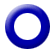 Με τον Γιάννη Σκάλκο και την Ευρυδίκη Χάντζιου. Τρίωρη ενημερωτική εκπομπή που αναλύει όλη την επικαιρότητα με απευθείας συνδέσεις, συνεντεύξεις και ανταποκρίσεις.Ο Γιάννης Σκάλκος και η Ευρυδίκη Χάντζιου μάς ενημερώνουν για ό,τι συμβαίνει στην πολιτική, την οικονομία, την καθημερινότητα, στον πολιτισμό και τον αθλητισμό.Σκηνοθεσία: Αντώνης Μπακόλας.Αρχισυνταξία: Χαρά Ψαθά.Διεύθυνση παραγωγής: Αλίκη Θαλασσοχώρη.  10:00	ΕΝΑ ΜΗΛΟ ΤΗΝ ΗΜΕΡΑ (Ε)W                      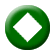              Πρωτότυπη κωμική σειρά με θέμα τις διατροφικές μας συμπεριφορές και συνήθειες.Τρεις συγκάτοικοι με εντελώς διαφορετικές απόψεις περί διατροφής -ο Θοδωρής     Αντωνιάδης, η Αγγελίνα Παρασκευαΐδη και η Ιωάννα Πιατά- και ο Μιχάλης Μητρούσης στο ρόλο του από μηχανής... διατροφολόγου, μας δίνουν καθημερινά αφορμές για σκέψη γύρω από τη σχέση μας με το φαγητό: μπορεί ένας άνθρωπος να ζήσει τρώγοντας μόνο φαστ φουντ; Είναι η μεσογειακή διατροφή η καλύτερη συνταγή υγείας κι ευζωίας; Ποια είναι η πιο έξυπνη μέθοδος αποτοξίνωσης και ευεξίας; Ισχύει τελικά αυτό που λένε οι γιαγιάδες μας, πως «ένα μήλο την ημέρα το γιατρό τον κάνει πέρα»; Αυτά τα ερωτήματα απασχολούν τους ήρωες της σειράς: ο Θεσσαλονικιός Θοδωρής τρώει τα πάντα, χωρίς ενοχές και χωρίς να βάζει γραμμάριο, ενώ επιπροσθέτως βαριέται τη γυμναστική. Η Αθηναία Αγγελίνα είναι υπέρμαχος της υγιεινής διατροφής και της άσκησης. Η Κρητικιά Ιωάννα, οπαδός της μεσογειακής κουζίνας, βρίσκεται κάπου ανάμεσα: συχνά επηρεάζεται από την Αγγελίνα, είναι όμως, πάντα επιρρεπής στις μικρές «αμαρτίες». Ο Μιχάλης έρχεται να αποκαταστήσει τη διατροφική ισορροπία, επισημαίνοντας τα σωστά και τα λάθη που κάνουμε όλοι στη διατροφή μας.Ένα ανατρεπτικό «ταξίδι», γεμάτο διαφορετικές προτάσεις για το πώς μπορούμε να βελτιώσουμε την ποιότητα της ζωής μας, αλλάζοντας τη διατροφή μας και βάζοντας στην καθημερινότητά μας την άσκηση. Σκηνοθεσία: Νίκος Κρητικός. Σενάριο: Κωστής Ζαφειράκης.Έρευνα-δημοσιογραφική επιμέλεια: Στέλλα Παναγιωτοπούλου.Διεύθυνση φωτογραφίας: Νίκος Κανέλλος.Μουσική τίτλων: Κώστας Γανωτής.Ερμηνεύει η Ελένη Τζαβάρα.Μοντάζ: Λάμπης Χαραλαμπίδης.Ηχοληψία: Ορέστης Καμπερίδης.Σκηνικά: Θοδωρής Λουκέρης.Ενδυματόλογος: Στέφανι Λανιέρ.Μακιγιάζ-κομμώσεις: Έλια Κανάκη. Οργάνωση παραγωγής: Βάσω Πατρούμπα. Διεύθυνση παραγωγής: Αναστασία Καραδήμου.Εκτέλεση παραγωγής: ΜΙΤΟΣ. ΣΑΒΒΑΤΟ, 8/9/2018 10:15	ΟΙ ΔΡΟΜΟΙ ΤΟΥ ΘΡΥΛΟΥ (Ε)W                      Σειρά ντοκιμαντέρ, παραγωγής 2000.Ελλάδα: η χώρα του ήλιου και του θρύλου. Μέσα σ’ αυτό το ονειρικό φυσικό περιβάλλον, ο κάτοικος αυτής της χώρας δημιούργησε έργα αθάνατα, ομόρρυθμα της γεωμετρίας του εδάφους και του φωτός.Μεγαλόπρεπα παλάτια, επιβλητικές ακροπόλεις και θέατρα, ναούς και ιερά, κάστρα και πύργους, βυζαντινά μνημεία, εκκλησιές και μοναστήρια. Αυτή την Ελλάδα του θρύλου θα ανακαλύψουμε μέσα από την ενδιαφέρουσα αυτή σειρά, στην οποία παρουσιάζεται η Ιστορική Γεωγραφία, ο πολιτισμός και η αρχιτεκτονική μορφή των μνημείων από τους αρχαίους χρόνους μέχρι την Ελληνική Επανάσταση.Τα θέματα ποικίλουν και καλύπτουν όλες τις χρονικές περιόδους:Από τον θαυμαστό προϊστορικό πολιτισμό των κατοίκων της Θήρας και τη θαλασσοκρατία των Μινωϊτών, στο νησί που λατρεύτηκε ο φωτεινός θεός του Ήλιου, ο Απόλλωνας, στην ιερή Δήλο. Από το ιερό λίκνο των Ολυμπιακών Αγώνων, στην Ολυμπία, στον ομφαλό της Γης, στους Δελφούς. Από την ιερότερη πόλη της αρχαίας Μακεδονίας, το Δίον, στο αριστούργημα της κλασικής Ελλάδος, τον Παρθενώνα.Το τελευταίο προπύργιο της Βυζαντινής Αυτοκρατορίας, ο θεοσέβαστος Μυστράς, η Καστροπολιτεία της Μονεμβασιάς, το δοξασμένο μοναστήρι της Παναγίας της Προυσιώτισσας με τη θαυματουργή εικόνα, οι θησαυροί της Ρούμελης, είναι μερικά από τα θέματα της σημαντικής αυτής σειράς.Σενάριο-σκηνοθεσία: Δημήτρης Αναγνωστόπουλος.Επιμέλεια-παρουσίαση: Χαρά Φράγκου.Αρχισυνταξία: Κατερίνα Παπαγεωργίου.Δημοσιογραφική έρευνα: Ντίνα Ευαγγελίδη.Επιστημονικοί σύμβουλοι: Γιώργος Ιωάννου, Αθανάσιος Παλιούρας.Διεύθυνση φωτογραφίας: Δημ. Νικ. Αναγνωστόπουλος.Μοντάζ: Πάνος Πολύζος.Ηχοληψία: Νίκος Μπουγιούκος.             «Ο θεοφρούρητος Μυζηθράς  - Μυστράς» Ακολουθώντας τα δοξασμένα μονοπάτια, μας φέρνουν στον Μυστρά, που πολύ νωρίς αποτίναξε τον ζυγό των Φράγκων. Και όχι μόνο λευτερώθηκε, αλλά και στάθηκε λίκνο των βυζαντινών αυτοκρατόρων που αγωνίστηκαν για την Ελλάδα.Στις παρυφές του θεϊκού Ταΰγετου ορθώνονται κάστρα και ανάκτορα, εκκλησιές και μοναστήρια, οι θόλοι της πίστης μας, της ορθόδοξης κι ελληνικής.10:50	ΕΛΛΗΝΙΚΟΙ ΠΑΡΑΔΟΣΙΑΚΟΙ ΟΙΚΙΣΜΟΙ (Ε)  W                       «Μονεμβασιά» Σπάνια συναντάμε στην Ελλάδα έναν οικισμό που διατηρεί τόσο καλά την αρχιτεκτονική παράδοση ώς τις μέρες μας, όπως στη Μονεμβασιά. Τα «μυστικά» αυτού του οικισμού αποκαλύπτουν η Χάρις και ο Αλέξανδρος Καλλιγάς, που έχουν αφιερώσει σημαντικό μέρος της ζωής τους στη μελέτη του και στην αναπαλαίωση των σπιτιών του.Οι συνθήκες ευνόησαν τη Μονεμβασιά και αναπτύχθηκε σε μία από τις σημαντικότερες εμπορικές και ναυτικές πόλεις του Βυζαντίου. Τον 12ο αιώνα, έφτασε στη μεγαλύτερή της ακμή. Μεταγενέστερες περιγραφές αναφέρουν με θαυμασμό για τα κτίσματά της: «Υπάρχουν 500 καλοχτισμένα σπίτια... Καθένα απ’ αυτά είναι τέτοιας ομορφιάς που θ’ άξιζε παγκόσμια αναγνώριση... Άσπρα σαν κύκνοι, όλα τα σπίτια είναι πλούσια και κομψά, άξια για ένα βασιλιά».ΣΑΒΒΑΤΟ, 8/9/2018 11:30	ΠΡΟΒΑ ΓΑΜΟΥ (Ε)  W                      Σειρά ντοκιμαντέρ, που καταγράφει μία από τις σημαντικότερες συμβάσεις και δεσμεύσεις της κοινωνίας μας: αυτή του γάμου. Πρωταγωνιστές είναι, κυρίως, νέα ζευγάρια που κατοικούν στην Ελλάδα ή τέλεσαν τον γάμο τους στη χώρα μας, ελληνικής ή ξένης καταγωγής, χριστιανοί ή μη, εύποροι ή χαμηλότερων εισοδημάτων, αλλά και οι συγγενείς και οι φίλοι τους.  Όλοι, δηλαδή, οι συμμετέχοντες στην προετοιμασία και την τελετή ενός γάμου. Τα ήθη και τα έθιμα –η κουζίνα, η μουσική, οι ενδυμασίες, τελετουργίες όπως το «κρεβάτι», το ξύρισμα του γαμπρού, ακόμα και ξενόφερτες συνήθειες όπως το bachelor party- κοινά και διαφορετικά από τόπο σε τόπο, καταγράφονται μέσα από τις παραδοσιακές συνήθειες των οικογενειών του γαμπρού και της νύφης.Γνωρίζουμε έτσι τα έθιμα, τις ιδιαιτερότητες και τις νοοτροπίες διαφορετικών κοινωνικών ομάδων, ενώ μοιραζόμαστε τη συγκίνησή τους, με ευαισθησία, σεβασμό, αλλά και με χιούμορ. Σκηνοθεσία: Αγγελική Αριστομενοπούλου, Δέσποινα Κονταργύρη, Χρήστος Μπάρμπας, Νίκος Νταγιαντάς, Seyfettin Tokmak.Φωτογραφία: Αγγελική Αριστομενοπούλου, Δημήτρης Διακουμόπουλος, Αλέξης Ιωσηφίδης, Φάνης Καραγιώργος, Θόδωρος Κωνσταντίνου, Χρήστος Μπάρμπας, Γιώργος Χελιδονίδης, Seyfettin Tokmak, Onder Ozkan, Julide Gamze Cecen.Μοντάζ: Ηρώ Βρετζάκη, Θόδωρος Κωνσταντίνου, Γωγώ Μπεμπέλου, Σπύρος Τσιχλής, Νίνα Φούφα, Γιώργος Χελιδονίδης, Kenan Kavut.Παραγωγή: Onos Productions.«Γιαννιτσά» Αυτός ο γάμος αφορά ένα ζευγάρι μεσαίας τάξης που ζει σε μια επαρχιακή πόλη της Ελλάδας: τα Γιαννιτσά. Η ιστορία αρχίζει με τον Θεράπη (γαμπρό) να δωρίζει στην Αννέτα (νύφη) ένα δαχτυλίδι για τα γενέθλιά της. Στη συνέχεια, γνωρίζουμε όλα τα μέλη της οικογένειας, από τον αδελφό της νύφης, ο οποίος μόλις έφτασε από τη Βαρκελώνη φορώντας ένα ζευγάρι εντυπωσιακά παπούτσια που αγόρασε ειδικά για το γάμο, μέχρι τη μητέρα του γαμπρού που μαγειρεύει στην κουζίνα της ντολμαδάκια για το γιο της. Σ’ αυτόν το γάμο γνωρίζουμε τα έθιμα της Μακεδονίας, με πρώτο απ’ όλα τους ήχους των χάλκινων οργάνων. Εντύπωση κάνει η προετοιμασία του γαμπρού πριν πάει στην εκκλησία. Οι φίλοι του μαζεύονται στο πατρικό του για να τον ντύσουν, ή καλύτερα για να τον «χτυπήσουν» σύμφωνα με το έθιμο. Του βάζουν τα ρούχα του ανάποδα, του φοράνε γυναικεία καλσόν στο κεφάλι, τον ποτίζουν ουίσκι και όλα αυτά λίγο πριν πάνε στην εκκλησία. Μπορείτε να φανταστείτε τη πρόκειται να επακολουθήσει… Σκηνοθεσία: Αγγελική Αριστομενοπούλου.  Διεύθυνση φωτογραφίας: Φάνης Καραγιώργος. Μοντάζ: Ηρώ Βρετζάκη. 12:00     ΕΡΤ ΕΙΔΗΣΕΙΣ – ΕΡΤ ΑΘΛΗΤΙΚΑ – ΕΡΤ ΚΑΙΡΟΣ   WΣΑΒΒΑΤΟ, 8/9/201812:30	ΕΠΤΑ   W    ΕΝΑΡΞΗ Με τη Βάλια ΠετούρηΕνημερωτική εκπομπή με καλεσμένο το πολιτικό πρόσωπο της εβδομάδας και θέμα την ανασκόπηση της επικαιρότητας, το επταήμερο που πέρασε.Παρουσίαση-αρχισυνταξία: Βάλια Πετούρη.Δημοσιογραφική επιμέλεια: Μανιώ  Μάνεση.Σκηνοθεσία: Αντώνης Μπακόλας.Διεύθυνση παραγωγής: Νάντια Κούσουλα.13:30	ΝΤΟΚΙΜΑΝΤΕΡ – ΣΥΜΠΑΡΑΓΩΓΗ (Ε)   «Παίζοντας με τη φωτιά» (Playing with fire)Πολυβραβευμένο ντοκιμαντέρ, παραγωγής 2014, για τις γυναίκες ηθοποιούς στο Αφγανιστάν, που κυριολεκτικά παίζουν με τη φωτιά!H Αννέτα Παπαθανασίου, ηθοποιός η ίδια και σκηνοθέτις, επισκέπτεται την Καμπούλ για να διδάξει την «Αντιγόνη» του Σοφοκλή και να καταγράψει τη ζωή των Αφγανών καλλιτεχνών, που προσπαθούν να συνδυάσουν την Τέχνη και τον πολιτισμό με τη σκληρή καθημερινότητα σ’ αυτή την ταλαιπωρημένη χώρα.Αφηγείται ιστορίες γυναικών ηθοποιών που, σαν σύγχρονες Αντιγόνες,  έχουν την τόλμη να ασχοληθούν με το θέατρο και αντιμετωπίζουν σκληρή κριτική, κοινωνική αποδοκιμασία, ακόμα και απειλές για τη ζωή τους και την οικογένειά τους.Η ταινία είναι μια καταγραφή όσων συναντά η Αννέτα Παπαθανασίου και που δυστυχώς, η φαντασία ωχριά μπροστά στην πραγματικότητα. Μια σκληρή καταγραφή, ειδικά όταν γνωρίζεις ότι αυτό που αποτυπώνεται στην οθόνη είναι εικόνες της αληθινής ζωής, χωρίς μυθοπλασία και σενάριο.Το ντοκιμαντέρ έχει συμμετάσχει σε πολλά διεθνή φεστιβάλ και έχει τιμηθεί με τα εξής βραβεία και διακρίσεις:Doc On Air βραβείο από το Ευρωπαϊκό Δίκτυο Ντοκιμαντέρ EDN και την ΕΡΤ για την καλύτερη παρουσίαση της ιδέας στο 15ο Φεστιβάλ Θεσσαλονίκης 2013Βραβείο Καλύτερου Ντοκιμαντέρ στο London Greek Film Festival 2014: Odysseus Awards. Honorable Mention Award 2014 στο International Film Awards Berlin (IFAB). 1ο Βραβείο Ντοκιμαντέρ στο Διεθνές Φεστιβάλ Ντοκιμαντέρ Ιεράπετρας 2014.Τιμητική διάκριση στο Φεστιβάλ Ελληνικού Ντοκιμαντέρ Χαλκίδας 2014.Βραβείο Special Jury Award στο Διεθνές Φεστιβάλ «Gold Panda» Awards στην Κίνα.Προτεινόμενη για το Βραβείο President of NHK Prize (Japan Prize) 2014 στην Ιαπωνία.ΣΑΒΒΑΤΟ, 8/9/2018Σκηνοθεσία-σενάριο: Αννέτα Παπαθανασίου.Διεύθυνση φωτογραφίας: Δημήτρης Κορδελάς.Μοντάζ: Χρόνης Θεοχάρης.Μουσική: Μαρία Χριστίνα Κριθαρά.Δημοσιογραφική παραγωγή και έρευνα: Ιωάννα Μπρατσιάκου.Παραγωγοί: Μίκης Μοδιάνος, Φωτεινή Οικονομοπούλου.Παραγωγή: TOPCUT-MODIANO, OH MY DOG. Συμπαραγωγή: ΕΡΤ και ΟΤΕ TV. Διάρκεια: 80΄15:00	ΕΡΤ ΕΙΔΗΣΕΙΣ+ ΕΡΤ ΑΘΛΗΤΙΚΑ+ΕΡΤ ΚΑΙΡΟΣ  W16:00	ΠΡΟΣΩΠΙΚΑ (Ε)  WΜε την Έλενα Κατρίτση17:00	28 ΦΟΡΕΣ ΕΥΡΩΠΗ – 28 EUROPE (Ε)  WΜε τον Κώστα Αργυρό«Κέλτικο Σταυρόλεξο» Μία από τις παρενέργειες του Brexit αφορά στη σχέση της Αγγλίας με περιοχές, όπως η Σκοτία, η Βόρειος Ιρλανδία και η Ουαλία. Ειδικά για την περίπτωση των Σκοτσέζων, οι οποίοι το 2016 είχαν ψηφίσει συντριπτικά υπέρ της παραμονής στην Ευρωπαϊκή Ένωση, το ερώτημα είναι αν τώρα θα επιδιώξουν εκ νέου την ανεξαρτητοποίησή τους από το Ηνωμένο Βασίλειο. Η κυβέρνηση του Εδιμβούργου έχει αφήσει ανοικτό το ενδεχόμενο ενός νέου δημοψηφίσματος με το σχετικό ερώτημα, αλλά προς το παρόν δείχνει να περιμένει τις εξελίξεις στη διαπραγμάτευση μεταξύ Λονδίνου και Βρυξελλών.Όλα δείχνουν ότι η τελική απόφαση θα εξαρτηθεί από το πώς θα καθοριστεί τελικά η διαδικασία της αποχώρησης της Βρετανίας από την Ευρωπαϊκή Ένωση, αλλά και από τις οριστικές προβλέψεις αυτής της εξέλιξης για την οικονομία της Σκοτίας, που ήταν πάντα προσανατολισμένη προς την ηπειρωτική Ευρώπη, αλλά σε μεγάλο βαθμό εξαρτάται φυσικά από το «νησί».Στο Εδιμβούργο πάντως υπάρχει αρκετή ανησυχία, αλλά και κόπωση των πολιτών από τις συνεχείς εκλογικές διαδικασίες, που κάνουν δύσκολες τις προβλέψεις σε περίπτωση ενός νέου δημοψηφίσματος. Κοινή μοιάζει ωστόσο, η δυσαρέσκεια για τον τρόπο με τον οποίο χειρίζεται πολλά θέματα η κεντρική κυβέρνηση του Λονδίνου.Ο Κώστας Αργυρός βρέθηκε στη Σκοτία σε μια προσπάθεια να καταγράψει το κλίμα που επικρατεί εκεί. Στην εκπομπή μίλησε ο υπουργός της σκοτσέζικης κυβέρνησης για θέματα Brexit, Μάικλ Ράσελ, εκπρόσωποι όλων των κομμάτων του κοινοβουλίου στο Εδιμβούργο, η γενική γραμματέας των Συνδικάτων, πολιτικοί αναλυτές και δημοσιογράφοι.Σενάριο-παρουσίαση: Κώστας Αργυρός.Δημοσιογραφική ομάδα: Ωραιάνθη Αρμένη,  Κώστας Παπαδόπουλος, Δήμητρα Βεργίνη.Διεύθυνση φωτογραφίας: Κωνσταντίνος Τάγκας.ΣΑΒΒΑΤΟ, 8/9/201818:00	ΞΕΝΟ ΝΤΟΚΙΜΑΝΤΕΡ (Ε)«ΠΙΚΡΑ ΣΤΑΦΥΛΙΑ – ΣΚΛΑΒΙΑ ΣΤΟΥΣ ΑΜΠΕΛΩΝΕΣ» (BITTER GRAPES – INSIDE THE WINE INDUSTRY)Ωριαίο ντοκιμαντέρ, παραγωγής Δανίας 2016.Σκηνοθεσία: Τομ ΧάινεμανΜέσα σε δέκα μόλις χρόνια, η εξαγωγή κρασιού της Νότιας Αφρικής στη Δανία αυξήθηκε κατά 78%. Αυτό το τολμηρό ντοκιμαντέρ αποκαλύπτει πώς οι καταναλωτές ξεγελιούνται από διαφορετικές ετικέτες που κρύβουν πρακτικές σύγχρονης σκλαβιάς και φοβερά εγκλήματα απέναντι στο περιβάλλον.Εντομοκτόνα χρησιμοποιούνται χωρίς μέτρα ασφαλείας. Στα συνδικάτα απαγορεύεται η πρόσβαση στα μέλη τους, ενώ τα σπίτια των εργατών καταρρέουν. Είκοσι δύο χρόνια μετά την πτώση του απαρτχάιντ, κάποιοι Δυτικοί υψώνουν τα ποτήρια τους για να κάνουν πρόποση, ενώ άλλοι βγάζουν κέρδος στην πλάτη αγροτών που τους θεωρούν ιδιοκτησία τους.19:00	ΜΟΥΣΙΚΗ ΠΑΝΤΟΥ (Ε)  WΟ Κωστής Μαραβέγιας παίζει, σκηνοθετεί και παρουσιάζει ΄Ελληνες μουσικούς, τραγουδιστές, τραγουδοποιούς που παίζουν και τραγουδάνε ζωντανά και unplugged σε ιδιαίτερες και σπάνιες τοποθεσίες. Ένα ντοκιμαντέρ με μουσικές ιστορίες περιπλάνησης, με σπάνιες εκτελέσεις τραγουδιών και μουσικών έργων από αγαπημένους ερμηνευτές.Μουσική σε τρένα, μουσική εν πλω, μουσική σε λιμάνια, σε αστικά λεωφορεία, στο άδειο κέντρο της πόλης Κυριακή ξημέρωμα.Λίγα λόγια, πολλή μουσική.Επεισόδιο 6ο.  Η εκπομπή συνεχίζει το μελωδικό της οδοιπορικό στην ΕΡΤ1… Με τη Σοφία Κουρτίδου να λουπάρει και να αναπαράγει την εικόνα της και τα τραγούδια της σε δεκάδες οθόνες τηλεοράσεων σε πολυκατατάστημα ηλεκτρικών ειδών στη λεωφόρο Συγγρού, με τη Ζωή Παπαδοπούλου να επιμένει λαϊκά σ’ ένα παραδοσιακό καφενείο-μεζεδοπωλείο στο Γκάζι, με τον Παντελή Αμπαζή να «παιζοτραγουδά» με τον δικό του ξεχωριστό τρόπο στο θρυλικό Π των παγκακίων στη Φωκίωνος Νέγρη, με τη Δάφνη Λάζου να αναδεικνύει τη γαλλική της φινέτσα σε παιδική χαρά στο Μαρούσι και με το κουαρτέτο εγχόρδων Piu Mosso σε χαμάμ στο Θησείο, να εξαπλώνουν καλοκαιριάτικα και με κάθε μελωδικό τρόπο, τη «Μουσική παντού».Σκηνοθεσία-παρουσίαση: Κωστής Μαραβέγιας.19:50	ΟΙΝΟΣ Ο ΑΓΑΠΗΤΟΣ (Ε)  WΈνα ταξίδι στους δρόμους του κρασιού της ΕλλάδαςΑπό την αρχαιότητα μέχρι σήμερα, η Ελλάδα έχει μακρά παράδοση στην καλλιέργεια της αμπέλου και στην παραγωγή κρασιού. Η χώρα μας διαθέτει πολλές και διαφορετικές ποικιλίες σταφυλιών, ενώ τα ελληνικά κρασιά κερδίζουν συνεχώς έδαφος στις διεθνείς αγορές. Με ξεναγό τον οινολόγο δρ. Δημήτρη Χατζηνικολάου, θα ταξιδέψουμε στις πιο διάσημες αμπελουργικές περιοχές της χώρας μας. Από τη Νεμέα μέχρι τη Δράμα και από τη Σαντορίνη μέχρι τη Νάουσα, θα επισκεφτούμε οινοποιεία, αμπελώνες και κελάρια, θα δοκιμάσουμε μεθυστικά κρασιά -λευκά, κόκκινα, ροζέ, αφρώδη, γλυκά, λιαστά, ημίγλυκα, αλλά και αποστάγματα- και θα συνομιλήσουμε με ειδικούς και λάτρεις του «οίνου του αγαπητού». ΣΑΒΒΑΤΟ, 8/9/2018Σ’ αυτό το διαφορετικό ταξίδι στη Διονυσιακή Ελλάδα, θα γνωρίσουμε τις διαφορετικές ποικιλίες που καλλιεργούνται ανά περιοχή, ντόπιες και ξενικές, τα κρασιά που παράγουν, τις ιδιαιτερότητές τους και τους ανθρώπους που βρίσκονται πίσω από τη διαδικασία. Θα μάθουμε πώς να διαλέξουμε το κατάλληλο μπουκάλι κρασί για κάθε περίσταση, με τι να το συνταιριάξουμε και πώς να το απολαύσουμε στο μέγιστο. Θα καταρρίψουμε μύθους για το κρασί και θα μυηθούμε στην τέχνη της οινογνωσίας, γιατί η απόλαυση ενός ποτηριού καλό κρασί μπορεί να γίνει ιεροτελεστία. Προορισμοί: Νεμέα, Μαντίνεια, Σαντορίνη, Μεσόγεια, Δράμα, Παγγαίο, Επανομή, Νάουσα, Ραψάνη, Όσσα Λαγκαδά, Μετέωρα, Ηλεία, Πάτρα, Αίγιο. «Σαντορίνη» (Α΄ μέρος)Στο αποψινό επεισόδιο ταξιδεύουμε στη Σαντορίνη. Εκεί, γνωρίζουμε τις λευκές ποικιλίες σταφυλιού του νησιού: το ασύρτικο, το αθήρι και το αηδάνι. Επισκεπτόμαστε τα οινοποιεία Αργυρού, Μπουτάρη και Βενετσάνου και καταρρίπτουμε το μύθο «Όσο πιο πολύ αλκοόλ τόσο καλύτερο το κρασί». Επίσης, μαθαίνουμε ποιο οινοπότηρο ταιριάζει με κάθε είδος κρασιού. Τέλος, ο φωτογράφος Δημήτρης Ταλιάνης μάς αποκαλύπτει τη δική του οινική Σαντορίνη μέσα από το φακό του.Παρουσίαση-αρχισυνταξία-σενάριο: Δημήτρης Χατζηνικολάου.Σκηνοθεσία-μοντάζ-μουσική επιμέλεια: Αλέξης Σκουλίδης.Μουσική τίτλων αρχής: Σταμάτης Κραουνάκης – Γιώργος Ζαχαρίου.Executive producer: Πέτρος Μπούτος.Διεύθυνση φωτογραφίας: Στέργιος Κούμπος.Δημοσιογραφική επιμέλεια εκπομπής: Ιφιγένεια Κολλάρου.Διεύθυνση παραγωγής: Ηλίας Βογιατζόγλου.20:55     ΚΕΝΤΡΙΚΟ ΔΕΛΤΙΟ ΕΙΔΗΣΕΩΝ με την Αντριάνα Παρασκευοπούλου    W              ΑΘΛΗΤΙΚΑ  + ΚΑΙΡΟΣ   	22:00	ΞΕΝΗ ΤΑΙΝΙΑ   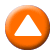 «Μια τυχαία συνάντηση» (Une Rencontre / Quantum Love)Ρομαντικό δράμα, παραγωγής Γαλλίας 2014.Σκηνοθεσία-σενάριο: Λίζα Αζουέλος.Διεύθυνση φωτογραφίας: Αλέν Ντουπλαντιέρ.Μοντάζ: Σταν Κολέτ.Παίζουν:  Σοφί Μαρσό, Φρανσουά Κλουζέ, Λίζα Αζουέλος, Αλεξάντρ Αστιέ, Τζόναθαν Κοέν, Στεφανί Μουρά, Νιλς Σνάιντερ.Διάρκεια: 75΄Υπόθεση: Ο Πιέρ είναι παντρεμένος εδώ και 15 χρόνια, με δύο παιδιά. Αγαπά τη γυναίκα του και είναι ένας πολύ αφοσιωμένος πατέρας. Γενικά είναι πανευτυχής… Μέχρι τη στιγμή που γνωρίζει την Ελζά. Κουβεντιάζουν, γελούν και περνούν καλά μ’ έναν πολύ ξεχωριστό και ιδιαίτερο τρόπο. Δύο βδομάδες αργότερα, συναντιούνται ξανά, εντελώς τυχαία. Νιώθουν την ίδια αμοιβαία έλξη, που ένιωσαν και στην αρχή.Η Ελζά έχει έναν απαράβατο κανόνα: «Μην μπλέκεις ποτέ με παντρεμένους», αλλά και ο Πιέρ θέλει να παραμείνει πιστός στη γυναίκα του. Έτσι, αποφασίζουν να μην ανταλλάξουν τηλέφωνα, προτιμώντας να αφήσουν τη ζωή να τα φέρει όπως εκείνη θέλει.ΣΑΒΒΑΤΟ, 8/9/2018Όμως, όσο η λεπτή γραμμή, ανάμεσα σ’ αυτό που πραγματικά συνέβη και σ’ αυτό που φαντάστηκαν ότι είχε συμβεί, λεπταίνει, η φαντασία τους αρχίζει να μπλέκεται  με την πραγματικότητα… Είναι όμως ποτέ δυνατόν να συμπίπτει η ζωή των ονείρων σου με την πραγματική σου καθημερινότητα;23:30 	ΞΕΝΗ ΣΕΙΡΑ (Ε)  «INDIAN SUMMERS»  Β΄ ΚΥΚΛΟΣΙστορική δραματική σειρά, παραγωγής Αγγλίας 2015.Πρωταγωνιστούν: Χένρι Λόιντ Χιουζ, Τζούλι Γουόλτερς, Πάτρικ Μαλαχάιντ, Τζεμάιμα Γουέστ.Γενική υπόθεση: 1932. Βρισκόμαστε στη Σίμλα, μια πόλη στη βόρεια Ινδία φωλιασμένη στα μεγαλοπρεπή Ιμαλάια και στις φυτείες τσαγιού, τα τελευταία δραματικά χρόνια της αγγλικής αυτοκρατορίας στην Ινδία. Κάθε καλοκαίρι, ο κυβερνήτης της Ινδίας μαζί με τους αξιωματούχους του αφήνουν το καυτό Νέο Δελχί για να παραθερίσουν στη δροσιά της «Μικρής Αγγλίας», όπως φαντάζονται τη Σίμλα, που για έξι μήνες γίνεται η πρωτεύουσα της Ινδίας. Από εκεί ασκούν τη διακυβέρνηση, ενώ ταυτόχρονα διασκεδάζουν μαζί με συζύγους, ερωμένες, καθώς και διάφορες αδέσμευτες γυναίκες που ψάχνουν για σύζυγο.Όμως η Ιστορία είναι εναντίον τους, η Ινδία θέλει ανεξαρτησία και η λάμψη αρχίζει να ξεθωριάζει. Ποιος θα μείνει όταν το καράβι βουλιάξει;Η σειρά έχει μεταδοθεί εκτός από την Αγγλία, στις ΗΠΑ, στη Νέα Ζηλανδία, την Εσθονία, τη Σουηδία και τη Νορβηγία και έχει ενθουσιάσει κοινό και κριτικούς.(Β΄ Κύκλος) - Επεισόδιο 5ο: «Κρυφτό»Ο Ραλφ, που ξέρει ότι ο Άνταμ ήταν αυτός ο οποίος επιτέθηκε στον Λόρδο Χόθορν, κανονίζει να τον στείλει στο Δελχί για να γλιτώσει τη σύλληψη, αλλά ο Ντάγκι δεν καταφέρνει να μεταπείσει τη Λένα που επιμένει να επωμιστεί το φταίξιμο. Με τη βοήθεια της Σίνθια, ο Ραλφ εκβιάζει τον Χόθορν να βρουν μια συμβιβαστική λύση. Η σχέση της Άλις και του Άφριν κινδυνεύει να μαθευτεί από τον πατέρα του, ο οποίος τους ανακαλύπτει, ενώ η Άλις προσπαθεί να σηκώσει κεφάλι στον αυταρχικό σύζυγό της. Ο Άφριν έχει και άλλα προβλήματα όταν εμφανίζεται πάλι ο Ναρές, που θέλει να βάλει βόμβα στον εορτασμό της επετείου της ενθρόνισης του Βασιλιά Γεωργίου.(Β΄ Κύκλος) - Επεισόδιο 6ο: «Ένα δώρο για τον βασιλιά»O Nαρές ετοιμάζεται να βάλει σε εφαρμογή ένα σατανικό σχέδιο και ο Άρφιν προσπαθεί απεγνωσμένα να το σταματήσει. Ο Ραλφ επιτέλους καταλαβαίνει ότι ένα και ένα κάνουν δύο, ενώ οι κάτοικοι της Σίμλα εμφανίζονται χαρούμενοι για ένα αθώο πικ νικ. 01:10 	ΞΕΝΟ ΝΤΟΚΙΜΑΝΤΕΡ (Ε)  «ΘΑΝΑΤΗΦΟΡΑ ΨΕΥΤΙΚΑ ΦΑΡΜΑΚΑ» (LETHAL FAKE MEDICINE)	Ωριαίο ντοκιμαντέρ, παραγωγής Δανίας 2016.Τα ψεύτικα φάρμακα σκοτώνουν μισό εκατομμύριο ανθρώπους το χρόνο. Αυτή η εγκληματική δραστηριότητα έχει αποκτήσει τεράστιο όγκο διεθνώς και αποφέροντας τεράστια κέρδη, δεν είναι καθόλου εύκολο να καταπολεμηθεί. Με το ίντερνετ είναι τέτοια η εξάπλωση, που ο κίνδυνος πλέον για τη δημόσια υγεία είναι μεγάλος.ΣΑΒΒΑΤΟ, 8/9/2018Σ΄ αυτό το συναρπαστικό ντοκιμαντέρ θα δούμε τους επαγγελματίες που αγωνίζονται εναντίον αυτού του εγκληματικού εμπορίου, αλλά και την οικογένεια μίας καρκινοπαθούς στην Αμερική που πέθανε, γιατί στην κλινική του γιατρού που γνώριζαν και εμπιστεύονταν αντί για φάρμακα έδιναν στη γυναίκα μούχλα και νερό. ΝΥΧΤΕΡΙΝΕΣ ΕΠΑΝΑΛΗΨΕΙΣ:02:10 ΟΙΝΟΣ Ο ΑΓΑΠΗΤΟΣ (Ε) ημέρας W03:10 ΜΟΥΣΙΚΗ ΠΑΝΤΟΥ (Ε) ημέρας W04:00 ΞΕΝΗ ΣΕΙΡΑ: «INDIAN SUMMERS» (Ε) ημέρας 05:40 ΟΙ ΔΡΟΜΟΙ ΤΟΥ ΘΡΥΛΟΥ (Ε) ημέρας  W06.15 ΕΛΛΗΝΙΚΟΙ ΠΑΡΑΔΟΣΙΑΚΟΙ ΟΙΚΙΣΜΟΙ (Ε) ημέρας  W06.40 ΣΑΝ ΣΗΜΕΡΑ ΤΟΝ 20ό ΑΙΩΝΑ W (ΝΕΟ)ΚΥΡΙΑΚΗ,  9/9/2018   06:55	ΜΑΖΙ ΤΟ ΣΑΒΒΑΤΟΚΥΡΙΑΚΟ  W    Με τον Γιάννη Σκάλκο και την Ευρυδίκη Χάντζιου10:00	ΕΝΑ ΜΗΛΟ ΤΗΝ ΗΜΕΡΑ (Ε)W                                   Πρωτότυπη κωμική σειρά με θέμα τις διατροφικές μας συμπεριφορές και συνήθειες.10:15	ΟΙ ΔΡΟΜΟΙ ΤΟΥ ΘΡΥΛΟΥ (Ε)  W                      Σειρά ντοκιμαντέρ, παραγωγής 2000.«Θείες εικόνες στα ύδατα του Δίου – Δίον»Η ιδιαίτερη σχέση του νερού με τον πολιτισμό της Μεσογείου είναι εμφανής στην περίπτωση του Δίου. Το ύδωρ με την αρχέγονη - κοσμογονική του δύναμη, αποκτά υπερφυσικές διαστάσεις και ανάγεται από τους αρχαίους κατοίκους του σε στοιχείο με θεϊκές ιδιότητες, εφ’ όσον ο άνθρωπος κατανοεί μέσα από τη λειτουργία του τα όρια και τους περιορισμούς της φύσης του.Σενάριο-σκηνοθεσία: Δημήτρης Αναγνωστόπουλος.Επιμέλεια-παρουσίαση: Χαρά Φράγκου.Αρχισυνταξία: Κατερίνα Παπαγεωργίου.Δημοσιογραφική έρευνα: Ντίνα Ευαγγελίδη.Επιστημονικοί σύμβουλοι: Γιώργος Ιωάννου, Αθανάσιος Παλιούρας.Διεύθυνση φωτογραφίας: Δημ. Νικ. Αναγνωστόπουλος.Μοντάζ: Πάνος Πολύζος.Ηχοληψία: Νίκος Μπουγιούκος.10:50	ΕΛΛΗΝΙΚΟΙ ΠΑΡΑΔΟΣΙΑΚΟΙ ΟΙΚΙΣΜΟΙ (Ε)  W                      «Ρέθυμνο» Την ιστορική πόλη του Ρεθύμνου επισκέπτεται ο φακός της εκπομπής και η ιστορία της πόλης ξετυλίγεται σε κάθε βήμα. Πίσω από τα τουριστικα είδη και τις καφετέριες κρύβονται μοναδικά αναγεννησιακά μέγαρα και κομψά κτήρια, που άφησαν οι Ενετοί στο πέρασμά τους από την Κρήτη. Ενώ τα όμορφα σαχνισί (κιόσκια), δίνουν μια ανατολίτικη νότα στα σπίτια της παλιάς πόλης.«Πόλεις χωρίς μνήμες είναι άνθρωποι χωρίς μνήμη» λένε οι Κρητικοί και κάνουν ό,τι μπορούν για να διατηρήσουν ζωντανή αυτή τη μνήμη και την ιστορία τους.11:30	ΠΡΟΒΑ ΓΑΜΟΥ (Ε)  W                      «Κάρπαθος»Βρισκόμαστε στην Κάρπαθο για να παρακολουθήσουμε το γάμο της Σταματίνας Νισυρίου και του Κώστα Λέου. Η Σταματίνα και ο Κώστας, παιδιά ντόπιων μεταναστών σε Αυστραλία και Αμερική, γνωρίστηκαν στο νησί και επέλεξαν να παντρευτούν εκεί.Οι συγγενείς του ζευγαριού μας μιλούν για τη μετανάστευση σε Αυστραλία και Αμερική, μας διηγούνται τις οικογενειακές τους ιστορίες, αλλά και τη μεγάλη τους αγάπη για την Κάρπαθο, που τους έφερε πίσω στο νησί τους. Θα περάσουμε το κατώφλι του πατρικού της νύφης και του γαμπρού και θα παρακολουθήσουμε τις ετοιμασίες πριν από το γάμο.Θα ζήσουμε από κοντά και το έθιμο της μαντινάδας που γράφουν μόνοι του οι συγγενείς για να το τραγουδήσουν τη μέρα του γάμου, ενώ θα γνωρίσουμε και άλλα έθιμα του νησιού, όπως το μαντίλι που φοράνε όλοι οι καλεσμένοι, ή το φουμιστό που χορεύουν οι οικογένειες στο γλέντι μετά το γάμο.ΚΥΡΙΑΚΗ,  9/9/2018   Σκηνοθεσία-διεύθυνση φωτογραφίας: Χρήστος Μπάρμπας.Μοντάζ: Γωγώ Μπεμπέλου.12:00	ΕΡΤ ΕΙΔΗΣΕΙΣ – ΕΡΤ ΑΘΛΗΤΙΚΑ – ΕΡΤ ΚΑΙΡΟΣ   W12:30	ΑΠΟ ΠΕΤΡΑ ΚΑΙ ΧΡΟΝΟ (Ε)   W    Σειρά ντοκιμαντέρ, που εξετάζει σπουδαίες ιστορικές και πολιτιστικές κοινότητες του παρελθόντος.Χωριά βγαλμένα από το παρελθόν, έναν κόσμο χθεσινό μα και σημερινό συνάμα.Μέρη με σημαντική ιστορική, φυσική, πνευματική κληρονομιά που ακόμα και σήμερα στέκουν ζωντανά στο πέρασμα των αιώνων.«Πάργα»Η Πάργα φαντάζει σαν ένα κατάλευκο σμάρι γλάρων στα παράλια του Ιονίου.Στα γύρω, τα επιβλητικά κάστρα και μέσα στην πόλη οι παλιοί δρομίσκοι αποπνέουν πολιτισμό και παράδοση.Εδώ ο χρόνος συναντά την Ιστορία σε αλλεπάλληλα σημαντικά επεισόδια για τον τόπο και τους κατοίκους του.Απέναντι, το απέραντο γαλάζιο και πίσω οι λόφοι με τους ελαιώνες συνθέτουν μια μοναδική εικόνα.Κείμενα-παρουσίαση: Λευτέρης Ελευθεριάδης.Έρευνα: Κατερίνα Κωστάκου.Μουσική: Πλούταρχος Ρεμπούτσικας.Μοντάζ: Ραφαέλ Αλούπης.Διεύθυνση φωτογραφίας: Κωστής Νικολόπουλος.Σενάριο-σκηνοθεσία: Ηλίας Ιωσηφίδης.Παραγωγή: ART CTV ΕΠΕ.13:00	ΤΟ ΑΛΑΤΙ ΤΗΣ ΓΗΣ (Ε)   W        «Λίμνη Πλαστήρα - Καρδίτσα»Ο Λάμπρος Λιάβας και το «Αλάτι της Γης» ταξιδεύουν στη Θεσσαλία και μας προσκαλούν σε μια γνωριμία με την πλούσια μουσική και χορευτική παράδοση της περιοχής της Καρδίτσας. Με αφετηρία τη φυσική ομορφιά της Λίμνης Πλαστήρα, στο χωριό Μορφοβούνι συγκεντρώθηκαν οι ομάδες που ανταποκρίθηκαν στο κάλεσμα της εκπομπής, εκπροσωπώντας τις διαφορετικές πλευρές αυτής της πολύμορφης παράδοσης. Το ρεπερτόριό τους καλύπτει τόσο την παράδοση των Καραγκούνηδων του κάμπου (με τα τελετουργικά «σεργιάνια» των γυναικών), όσο και την παράδοση των Αγράφων (με τους μοναδικούς «κλειστούς» χορούς και τα αντιφωνικά τραγούδια).Συμμετέχουν τραγουδιστές και χορευτές από: το Κέντρο Ιστορικής και Λαογραφικής Έρευνας «Ο Απόλλων» (πρόεδρος: Βάσω Κοζιού), τον Λαογραφικό Όμιλο «Καραγκούνα» (πρόεδρος: Μαίρη Θεολόγη), τον Μορφωτικό Σύλλογο Μορφοβουνίου (πρόεδρος: Σεραφείμ Νάνος), το Κέντρο Πολιτιστικών Ερευνών Πεδινής Θεσσαλίας (πρόεδρος: Απόστολος Φιρφιρής) και τον Χορευτικό Λαογραφικό Όμιλο «Καλλίχορος» (πρόεδρος: Βάσω Καραπάνου). Η εκπομπή τιμά ιδιαιτέρως δύο παλαίμαχους τοπικούς λαϊκούς μουσικούς: τον τραγουδιστή Βασίλη Νταράλα και τον βιολάτορα Τάσο Κουτσιώλη.ΚΥΡΙΑΚΗ,  9/9/2018   Συμμετέχουν επίσης, οι: Χρήστος Κιτσόπουλος (κλαρίνο), Στέφανος Γεωργίου (βιολί), Μάριος Σαρακατσάνος (λαγούτο-τραγούδι), Βασίλης Καλαμπάκας (λαγούτο), Γιάννης Σερίφης (κρουστά), Στέφανος Κατσακιώρης, Απόστολος Φιρφιρής & Ρήνα Καρανάσιου (τραγούδι).Έρευνα-κείμενα-παρουσίαση: Λάμπρος Λιάβας.Σκηνοθεσία: Νικόλας Δημητρόπουλος.Εκτελεστής παραγωγός: Μανώλης Φιλαΐτης. Εκτέλεση παραγωγής: FOSS ON AIR.15:00	ΕΡΤ ΕΙΔΗΣΕΙΣ+ ΕΡΤ ΑΘΛΗΤΙΚΑ+ΕΡΤ ΚΑΙΡΟΣ  W	16:00	ΠΡΟΣΩΠΙΚΑ (Ε)  WΜε την Έλενα Κατρίτση.«Σταμάτης Κραουνάκης» Με τις μελωδίες του έντυσε πολλές προσωπικές του στιγμές  όμορφες αλλά και δύσκολες... Έχει γράψει αμέτρητα τραγούδια που του έδωσαν το διαβατήριο, όπως λέει ο ίδιος, να μπει στις παρέες των νέων, στις συντροφιές και στα σπίτια των Ελλήνων...Ο Σταμάτης Κραουνάκης μιλάει στην Έλενα Κατρίτση για τις πιο σημαντικές στιγμές της ζωής και της καριέρας του, σε μια βαθιά συναισθηματική συνέντευξη: «Θεωρώ ότι είμαι βαθύτατα σεμνός άνθρωπος και τη στιγμή που η συμπεριφορά κάποιου θα με υποχρεώσει να του υπενθυμίσω ποιος είμαι, αυτομάτως τον διαγράφω. Η καρδιά μου μπορεί να συγχωρήσει αλλά δεν ξαναγυρνάει πίσω. Το “σπίτι” δεν θα το ξανανοίξω. Και μιλάω για το “σπίτι της καρδιάς μου”...» Στη συνέχεια, ο δημοφιλής μουσικοσυνθέτης μάς μεταφέρει αγαπημένες του εικόνες και μυρωδιές από τα παιδικά του χρόνια στην Κρήτη, αναπολεί προσωπικές στιγμές που τον έχουν σημαδέψει και μιλάει για το πρόσωπο που λείπει περισσότερο από τη ζωή του: «Ο μπαμπάς μου ήταν ένας φαρσέρ. Ένας ευφυής φαρσέρ  ακόμα και με την ίδια τη ζωή... Δεν είχε έρθει ποτέ να με δει... Η μάνα μου ήταν πιο κοινωνική και ερχόταν... Ο πατέρας μου όμως ποτέ. Ήταν έτσι το στυλ του, δεν το έκανε επίτηδες...».Σε σχέση με τον τρόπο που αντιμετωπίζει τη ζωή, ο Σταμάτης Κραουνάκης λέει χαρακτηριστικά: «Πιστεύω ότι η καλύτερη λύση, αντί να τρελαίνεσαι κυνηγώντας λεφτά, είναι να συμπεριφέρεσαι σαν μελλοθάνατος... Να απολαμβάνεις κάθε μέρα, σαν να είναι η τελευταία...». 17:00	ΣΑΝ ΣΗΜΕΡΑ ΤΟΝ 20ό ΑΙΩΝΑ  W   17:15	CERN: ΤΑ ΜΥΣΤΙΚΑ ΤΟΥ ΣΥΜΠΑΝΤΟΣ  (Ε)   GR                Με την Αντριάνα ΠαρασκευοπούλουΗ ΕΡΤ στα άδυτα του CERN στη Γενεύη, όπου βρίσκεται σε εξέλιξη το πιο τολμηρό πείραμα στην ιστορία της ανθρωπότητας για τη Γέννηση του Σύμπαντος.ΚΥΡΙΑΚΗ,  9/9/2018   Η Αντριάνα Παρασκευοπούλου σε μια δημοσιογραφική αποστολή και έρευνα στο μεγαλύτερο Κέντρο Πυρηνικών Ερευνών στον κόσμο, συνομιλεί με παγκοσμίου φήμης επιστήμονες για το πείραμα που αντιγράφει τις συνθήκες οι οποίες επικρατούσαν αμέσως μετά το Big Bang.Η  μοναξιά της ανακάλυψης σ’ ένα ντοκιμαντέρ που αναζητεί απαντήσεις σε τρία προαιώνια ερωτήματα: Είμαστε το μοναδικό σύμπαν; Υπάρχουν επιπλέον διαστάσεις; Τι είναι και τι κρύβει ο κυρίαρχος σκοτεινός κόσμος;Το «Χρονικό του Χρόνου», σε ένα ταξίδι 13,8 δισεκατομμύρια έτη πριν.Αλήθειες και μύθοι κρυμμένα στα έγκατα της γης, στην πιο περίπλοκη μηχανή που φτιάχτηκε ποτέ από άνθρωπο.Τα νέα όρια της επιστήμης που σπάει ο Μεγάλος Επιταχυντής Αδρονίων, όπου αιχμαλωτίστηκε το Μποζόνιο του Χιγκς.Έρευνα-αρχισυνταξία-δημοσιογραφική αποστολή: Αντριάνα Παρασκευοπούλου.Επιστημονικός σύμβουλος: Δρ. Πάνος Χαρίτος, φυσικός επιταχυντών CERN.Διεύθυνση φωτογραφίας: Γιάννης Λαζαρίδης.Σκηνοθετική επιμέλεια: Αθηνά Καζολέα.Παραγωγή: Νίκος Πέτσας.Επιμέλεια γραφικών: Λία Μωραΐτου.18:10	Η ΙΣΤΟΡΙΑ ΤΟΥ ΕΛΛΗΝΙΚΟΥ ΠΟΔΟΣΦΑΙΡΟΥ  Η συμπαραγωγή της ΕΡΤ με τη Nova, «Η ιστορία του ελληνικού ποδοσφαίρου», είναι μια ποδοσφαιρική-αθλητική βιβλιοθήκη, κληρονομιά για τις επόμενες γενιές, που θα συνδυάσει το πολύτιμο αθλητικό τηλεοπτικό Αρχείο της ΕΡΤ με το αποκλειστικό υλικό που δημιούργησε και εξασφάλισε το δημοσιογραφικό δυναμικό των καναλιών Novasports.Οι Έλληνες φίλαθλοι, θα έχουν την ευκαιρία να παρακολουθήσουν την ιστορία του επαγγελματικού ελληνικού ποδοσφαίρου από τη γέννησή του, τη σεζόν 1979-1980 ώς τις μέρες μας.Σε αυτή τη σειρά εκπομπών οι τηλεθεατές έχουν τη δυνατότητα να παρακολουθήσουν ποδοσφαιρικούς ήρωες που μας συγκινούν, ενώ διηγούνται άγνωστες ιστορίες από τα «ρομαντικά» χρόνια που αγωνίζονταν.«Ολυμπιακός 1980 - 1981»Η συγκεκριμένη εκπομπή παρουσιάζει την πορεία του Ολυμπιακού ώς την κατάκτηση του τίτλου του πρωταθλητή τη σεζόν 1980-1981.Σε μια σεζόν, που στιγματίστηκε από την τραγωδία της «Θύρας 7» με τους 21 νεκρούς στις 8/2/1981, οι «ερυθρόλευκοι» του Κάζιμιρ Γκόρσκι κατάφεραν να στεφθούν πρωταθλητές, με πρωταγωνιστές τους Μάικ Γαλάκο, Κώστα Ορφανό, Μάρτιν Νοβοσέλατς και Βαγγέλη Κουσουλάκη.Παρακολουθήστε στην ΕΡΤ1, την πορεία του Ολυμπιακού στο δεύτερο από τα τέσσερα συνεχόμενα πρωταθλήματα που κέρδισε στις αρχές της δεκαετίας του ’80.ΚΥΡΙΑΚΗ,  9/9/2018   19:10	ΜΟΥΣΙΚΗ ΠΑΝΤΟΥ (Ε)  WΜε τον Κωστή ΜαραβέγιαΕπεισόδιο 7ο. Η εκπομπή συνεχίζει το μελωδικό της οδοιπορικό στην ΕΡΤ1… Με την Αγγελική Τουμπανάκη  (συνοδεία της αρπίστριας  Maria – Christina), σε μια ιδιαίτερη και δημιουργική σύμπραξη φωνής και άρπας, γεμάτη δεξιοτεχνία και θεατρικότητα, στο αισθητικό δάσος Καισαριανής. Με την Ηρώ Σαΐα να ερμηνεύει μοναδικά τραγούδια του Μάνου Χατζιδάκι, σε ένα κλασικό πλέον μουσικό εστιατόριο που υπήρξε στέκι για σημαντικές προσωπικότητες της διανόησης και των Τεχνών, στην πλατεία Προσκόπων στο Παγκράτι. Με τον Σιμόνε Μοντζέλι (κρουστά) και τoν Ζακ Μαρούγκ (βιμπράφωνο) -έναν Ιταλό κι έναν Γάλλο- να μας διηγούνται με το δικό τους μοναδικό τρόπο -7 ορόφους κάτω από τη γη- μουσικές ιστορίες αυτοσχεδιασμού και πειραματισμού, σε πάρκινγκ στο κέντρο της Αθήνας. Και, τέλος, με το συγκρότημα Crazy People Music να «παντρεύει» τους ρυθμούς της φανκ και της τζαζ σ’ ένα ιστορικό στούντιο ηχογραφήσεων στο Νέο Ηράκλειο.Σκηνοθεσία-παρουσίαση: Κωστής Μαραβέγιας.19:50	ΟΙΝΟΣ Ο ΑΓΑΠΗΤΟΣ (Ε)  WΈνα ταξίδι στους δρόμους του κρασιού της Ελλάδας, με ξεναγό τον οινολόγο δρ. Δημήτρη Χατζηνικολάου.«Σαντορίνη» (Β΄ μέρος)Στο αποψινό επεισόδιο συνεχίζουμε το ταξίδι μας στη Σαντορίνη και γνωρίζουμε τις ερυθρές ποικιλίες σταφυλιού του νησιού: το μαντηλάρι και το μαυροτράγανο. Επισκεπτόμαστε τα οινοποιεία Santo Wines και Σιγάλα και το μουσείο οίνου του Κουτσογιαννόπουλου. Καταρρίπτουμε το μύθο: «Το θολό είναι κακό»; Επίσης, μαθαίνουμε πώς ανοίγουμε μία φιάλη, καθώς και τη χρησιμότητα του οινοχόου. Τέλος, δοκιμάζουμε τοπικά εδέσματα και τα συνταιριάζουμε με το σωστό κρασί σε γνωστό εστιατόριο του νησιού.Παρουσίαση-αρχισυνταξία-σενάριο: Δημήτρης Χατζηνικολάου.Σκηνοθεσία-μοντάζ-μουσική επιμέλεια: Αλέξης Σκουλίδης.Μουσική τίτλων αρχής: Σταμάτης Κραουνάκης – Γιώργος Ζαχαρίου.Executive producer: Πέτρος Μπούτος.Διεύθυνση φωτογραφίας: Στέργιος Κούμπος.Δημοσιογραφική επιμέλεια εκπομπής: Ιφιγένεια Κολλάρου.Διεύθυνση παραγωγής: Ηλίας Βογιατζόγλου.20:55     ΚΕΝΤΡΙΚΟ ΔΕΛΤΙΟ ΕΙΔΗΣΕΩΝ με την Αντριάνα Παρασκευοπούλου    W              ΑΘΛΗΤΙΚΑ  + ΚΑΙΡΟΣ   	ΚΥΡΙΑΚΗ,  9/9/2018   22:00    ΞΕΝΗ ΤΑΙΝΙΑ   «Το τέλειο χτύπημα» (The Best Offer / La Migliore Offerta)Δράμα με στοιχεία μυστηρίου, παραγωγής Ιταλίας 2013.Σκηνοθεσία-σενάριο: Τζουζέπε Τορνατόρε.Μουσική: Ένιο Μορικόνε.Παίζουν: Τζέφρι Ρας, Τζιμ Στάρτζες, Ντόναλντ Σάδερλαντ, Σίλβια Χεκς, Φίλιπ Τζάκσον, Ντέρμοτ Κρόουλεϊ.Διάρκεια: 121΄Υπόθεση: Ο Βέρτζιλ Όλντμαν είναι ένας εξαιρετικός εκτιμητής, δημοπράτης και συλλέκτης έργων Τέχνης. Εκκεντρικός, σνομπ και ανορθόδοξος, δεν αφήνει περιθώριο σε κανέναν -και ειδικά στο αντίθετο φύλο- να τον πλησιάσει. Επιπλέον, δεν αποχωρίζεται ποτέ τα γάντια του, μη αντέχοντας να έρχεται σε επαφή με πράγματα που δεν είναι δικά του.Όταν η Κλερ, μια κληρονόμος που πάσχει από αγοραφοβία, του ζητά επίμονα να εκτιμήσει την κινητή της περιουσία, ο Βέρτζιλ θα αισθανθεί μια ακαταμάχητη έλξη για εκείνη. Το μυστήριο που καλύπτει την πελάτισσά του θα τον παρασύρει σε μια συγκλονιστική περιπέτεια  που θα του αλλάξει τη ζωή.Ο Τζουζέπε Τορνατόρε, ο σκηνοθέτης του αριστουργηματικού «Σινεμά ο Παράδεισος»,  καταθέτει όλη του τη μαεστρία σε μια κλασική, ελεγειακή ιστορία μυστηρίου με αναφορές στον συναρπαστικό χώρο της Τέχνης. Με πρωταγωνιστή τον οσκαρικόΤζέφρι Ρας («Ο Λόγος του Βασιλιά») και ένα καλοδουλεμένο αγγλόφωνο σενάριο, η ταινία χτίζει μεθοδικά ένα ατμοσφαιρικό θρίλερ, ντυμένο με τη μουσική του Ένιο Μορικόνε.Ο διάσημος σκηνοθέτης καταπιάνεται με την αινιγματική σχέση  ανάμεσα σ’ έναν άντρα και μία γυναίκα, που έχουν μάθει να ζουν σε απόσταση από τους άλλους, ο καθένας με διαφορετικό τρόπο.Η ταινία σημείωσε τεράστια εμπορική επιτυχία στην Ιταλία.ΝΥΧΤΕΡΙΝΕΣ ΕΠΑΝΑΛΗΨΕΙΣ00.10  ΠΡΟΣΩΠΙΚΑ (Ε) ημέρας   W00:10 Η ΙΣΤΟΡΙΑ ΤΟΥ ΕΛΛΗΝΙΚΟΥ ΠΟΔΟΣΦΑΙΡΟΥ  (Ε) ημέρας   02.10 ΟΙ ΔΡΟΜΟΙ ΤΟΥ ΘΡΥΛΟΥ (Ε) ημέρας  W02.45 ΕΛΛΗΝΙΚΟΙ ΠΑΡΑΔΟΣΙΑΚΟΙ ΟΙΚΙΣΜΟΙ (Ε) ημέρας  W03:20 ΑΠΟ ΠΕΤΡΑ ΚΑΙ ΧΡΟΝΟ (Ε) ημέρας  W03:50 ΤΟ ΑΛΑΤΙ ΤΗΣ ΓΗΣ (Ε) ημέρας  W05.40 ΣΑΝ ΣΗΜΕΡΑ ΤΟΝ 20ό ΑΙΩΝΑ  WΔΕΥΤΕΡΑ,  10/9/2018  05:50    «ΠΡΩΤΗ ΕΙΔΗΣΗ» W    Καθημερινή ενημερωτική εκπομπή με τον Νίκο Παναγιωτόπουλο.Μαζί του, η Μαρία Αλεξάκη και επιτελείο δημοσιογράφων.Η «Πρώτη Είδηση» συνεχίζει την άμεση και έγκυρη ενημέρωση με σεβασμό στα γεγονότα και το τηλεοπτικό κοινό.Σκηνοθεσία: Χριστόφορος Γκλεζάκος.Αρχισυνταξία: Κώστας Παναγιωτόπουλος. 09:50    «ΑΠΕΥΘΕΙΑΣ»W    Καθημερινή ενημερωτική εκπομπή με τους Μάριον Μιχελιδάκη, Κώστα Λασκαράτο και Νίκο Μερτζάνη. Διαρκής καταγραφή και μετάδοση της ελληνικής και ξένης επικαιρότητας, με τις εξελίξεις σε πολιτική και οικονομία να πρωταγωνιστούν.«Απευθείας» σε κάθε γωνιά της Ελλάδας, στην πόλη και στο χωριό, με τα πρόσωπα της ημέρας και ό,τι σημαντικότερο συμβαίνει και απασχολεί τους τηλεθεατές.Σκηνοθεσία: Γιώργος Σταμούλης.Αρχισυνταξία: Θοδωρής Καρυώτης.Παραγωγή: Βάσω Φούρλα.12:00   ΕΡΤ ΕΙΔΗΣΕΙΣ – ΕΡΤ ΑΘΛΗΤΙΚΑ – ΕΡΤ ΚΑΙΡΟΣ  W12:50   «ΑΛΛΗ ΔΙΑΣΤΑΣΗ»W                         Καθημερινή ενημερωτική εκπομπή με τον Κώστα Αρβανίτη.Κάθε είδηση έχει και μια «Άλλη Διάσταση». Πέρα από τη στείρα καταγραφή των γεγονότων πάντα υπάρχει μία διαφορετική πτυχή που ξεφεύγει από την απλή ανάγνωση της ειδησεογραφίας.
Η έρευνα των δημοσιογράφων και η γνώμη των ειδικών φωτίζει την «Άλλη Διάσταση» των γεγονότων και απαντά στα βασικά ερωτήματα που μας απασχολούν όλους: Τι σημαίνει κάθε είδηση; Γιατί είναι σημαντική; Πώς θα επηρεάσει τη ζωή μας; Πώς θα επηρεάσει τον κόσμο γύρω μας;Στο στούντιο της εκπομπής, εκτός από τα θέματα της εσωτερικής και διεθνούς επικαιρότητας, παρουσιάζονται έρευνες από ειδικούς δημοσιογράφους- ερευνητές που συνεργάζονται με την εκπομπή.Επίσης, η δημοσιογραφική ομάδα φέρνει στο προσκήνιο θέματα που απασχόλησαν την επικαιρότητα στο παρελθόν, ώστε να εξετάσουμε την πορεία τους ή και να παρουσιάσουμε νέα στοιχεία.Παρουσίαση: Κώστας Αρβανίτης.Αρχισυνταξία: Αλέξανδρος Κλώσσας.Σκηνοθεσία: Δημήτρης Λαβράνος.Διεύθυνση παραγωγής: Ευτυχία Μελέτη-Τζέλικα Αθανασίου.15:00	ΕΡΤ ΕΙΔΗΣΕΙΣ με τη Σταυρούλα Χριστοφιλέα  WΕΡΤ  ΑΘΛΗΤΙΚΑ/ ΕΡΤ ΚΑΙΡΟΣΔΕΥΤΕΡΑ,  10/9/2018  16:00    «ΔΕΥΤΕΡΗ ΜΑΤΙΑ»W    Καθημερινή ενημερωτική εκπομπή με την Κατερίνα Ακριβοπούλου.Σχολιάζουν οι Σωτήρης Καψώχας και Κώστας Αργυρός.18:00	ΕΡΤ ΕΙΔΗΣΕΙΣ  WΕΡΤ  ΑΘΛΗΤΙΚΑ/ ΕΡΤ ΚΑΙΡΟΣ/ ΔΕΛΤΙΟ ΓΙΑ ΠΡΟΣΦΥΓΕΣ/ ΔΕΛΤΙΟ ΣΤΗ ΝΟΗΜΑΤΙΚΗ18:30	ΞΕΝΟ ΝΤΟΚΙΜΑΝΤΕΡ   GR   Α΄ ΤΗΛΕΟΠΤΙΚΗ ΜΕΤΑΔΟΣΗ«SOUNDTRACKS: SONGS THAT DEFINED HISTORY» Σειρά ντοκιμαντέρ οκτώ επεισοδίων, παραγωγής ΗΠΑ 2017.Η μουσική πολλές φορές έχει συνδεθεί με μεγάλες ιστορικές στιγμές και έχει σημαδέψει τη συλλογική μας μνήμη. Υπήρξαν μουσικές άρρηκτα συνδεδεμένες με τραγωδίες, θριάμβους και κινήματα. Από την Παρέλαση της Ουάσινγκτον μέχρι τις εξεγέρσεις στο Στόουνγουολ, από την προσελήνωση μέχρι τον τυφώνα Κατρίνα, η μουσική πάντα έπαιζε καθοριστικό ρόλο στη γιορτή και στον πόνο και ήταν αναπόσπαστο κομμάτι συγκλονιστικών γεγονότων στη συλλογική μας ιστορία.Επεισόδιο 3ο: «O τυφώνας Κατρίνα» (Hurricane Katrina)Ο τυφώνας Κατρίνα χτύπησε τη Νέα Ορλεάνη τον Αύγουστο 2005 και προκάλεσε τη χειρότερη καταστροφή στη σύγχρονη ιστορία των ΗΠΑ και απείλησε να αφανίσει τη γενέτειρα  σπουδαίων  μουσικών, από την τζαζ του Λούις Άρμστρονγκ μέχρι το χιπ χοπ του Λιλ Γουέιν.Αφού Αφροαμερικανίδες γιαγιάδες και μωρά έμειναν αβοήθητοι για μέρες και το έθνος παρακολουθούσε με φρίκη, διεθνείς καλλιτέχνες όπως oι U2, Kanye West, Green Day ένωσαν τις φωνές τους με καλλιτέχνες από εκεί όπως οι Dirty Dozen και οι Rebirth Brass Bands σε φιλανθρωπικά κονσέρτα και μουσικές συνεργασίες για να βοηθήσουν την πόλη να σταθεί και πάλι στα πόδια της.19:20	ΞΕΝO ΝΤΟΚΙΜΑΝΤΕΡ (E) «ΕΝΑΕΡΙΕΣ ΔΙΑΔΡΟΜΕΣ» (FLIGHT PATHS)Σειρά ντοκιμαντέρ, παραγωγής Γαλλίας 2013.Στα αχνάρια μυθικών αεροπόρων και πιλοτάροντας ένα μικρό παλιό αεροπλάνο, ο παρουσιαστής αυτής της σειράς ντοκιμαντέρ, Vincent Nguyen, διασχίζει την Ευρώπη σ’ ένα αξέχαστο ταξίδι. Μια μοναδική περιπέτεια για τον θεατή και μια πρόκληση για τον πιλότο, καθώς οι διαδρομές είναι αυτές που είχαν επιλέξει άλλοτε οι τολμηροί πρωτοπόροι της αεροπορίας.Θα είναι ένα αληθινό ταξίδι ανακαλύψεων, καθώς μαθαίνουμε για τις χώρες μέσα από συναντήσεις με διάφορες ομάδες ανθρώπων και βλέπουμε τον πανέμορφο κόσμο από ψηλά. Από την Τουλούζη στη Γαλλία μέχρι την έρημο Σαχάρα στο Μαρόκο, στη Γερμανία, την Ελβετία, την Ιταλία, στο Βέλγιο και από την Αγγλία στην Ισλανδία.  «Ιταλία – Η περιοχή Βένετο» (Italie: La Vénétie)Στην περιοχή γύρω από τη Βενετία προσγειώνονται σ’ ένα νησάκι όπου βρίσκουν μια μικρή έκταση καλλιέργειας ενός κρασιού, που εθεωρείτο ότι έχει εξαφανιστεί. Στην καρδιά της Βενετίας ο Βίνσεντ επισκέπτεται τη συλλογή Tέχνης του πολυεκατομμυριούχου Φρανσουά Πινό, ενώ στην Πάντουα βλέπουν την παλιά αίθουσα ανατομίας, όπου οι γιατροί τον Μεσαίωνα ανέτεμναν τα πτώματα σε κοινή θέα. ΔΕΥΤΕΡΑ,  10/9/2018  19:50	ΞΕΝO ΝΤΟΚΙΜΑΝΤΕΡ (E)«ΦΥΛΕΣ» (TRIBES)  Σειρά ντοκιμαντέρ, παραγωγής Gedeon Programmes / Planète + / TV5 Québec Canada 2017. Σε ολόκληρο τον πλανήτη, απομονωμένες φυλές που ζούσαν σε αρμονία με τη φύση και το περιβάλλον τους επί χιλιάδες χρόνια, βρέθηκαν να αντιμετωπίζουν τη βίαιη εισβολή του έξω κόσμου. Συνήθως, η επαφή με τον δυτικό κόσμο, τον πολιτισμό του, τα εργαλεία του, την τεχνολογία του, αποδείχτηκε ότι είχε δραματικές συνέπειες σ’ αυτούς τους πληθυσμούς. Σήμερα, παντού στην υφήλιο, εμφανίζονται τοπικές πρωτοβουλίες, όπου οι ντόπιοι πληθυσμοί, έχοντας συνείδηση του πλούτου της περιοχής τους, προσπαθούν να συνδεθούν με τον έξω κόσμο και να παντρέψουν την παράδοση με τη σύγχρονη ζωή σ’ έναν αγώνα να ελέγξουν το πεπρωμένο τους. Επεισόδιο 5ο: «Ναμίμπια»  20:55	ΚΕΝΤΡΙΚΟ ΔΕΛΤΙΟ ΕΙΔΗΣΕΩΝ με τη Δώρα Αναγνωστοπούλου WΑΘΛΗΤΙΚΑ + ΚΑΙΡΟΣ 22:00	ΕΠΟΜΕΝΗ ΜΕΡΑ   W    Ενημερωτική εκπομπή με τον Σεραφείμ Κοτρώτσο23:00	ΞΕΝΗ ΣΕΙΡΑ (Ε)   «THE AFFAIR»   Γ΄ ΚΥΚΛΟΣΕρωτική σειρά μυστηρίου, παραγωγής ΗΠΑ 2014 – 2016.Δημιουργοί της σειράς είναι η Χαγκάι Λέβι (In Treatment, In Therapy, The Accused) και η  Σάρα Τριμ. Πρωταγωνιστούν: Ντόμινικ Γουέστ (The Wire, 300, The Hour, Chicago),  Ρουθ Ουίλσον (Luther, Locke, The Lone Ranger), Μάουρα Τίρνεϊ (ER, The Good Wife, Ruth & Erica), Τζόσουα Τζάκσον (Fringe, Dawson’s Creek, The Skulls), Τζούλια Γκολντάνι Τέλες (Slender Man, Bunheads). Στην πολυβραβευμένη σειρά θα δούμε το συναισθηματικό αντίκτυπο μιας εξωσυζυγικής σχέσης ανάμεσα σε έναν καθηγητή, παντρεμένο με τέσσερα παιδιά και μία σερβιτόρα που παλεύει να σταθεί στο γάμο και στη ζωή της μετά τον ξαφνικό θάνατο του παιδιού της. Πώς βιώνουν τη σχέση τους οι δύο ήρωες και πώς  ερμηνεύουν ο καθένας τους με την δική του ματιά τα πράγματα. Στην πορεία η πλοκή στρέφεται και στους συζύγους τους, στον τρόπο που ζουν και αυτοί από την πλευρά τους την απιστία των συντρόφων τους, ενώ ο θάνατος του αδελφού του ήρωα και η αστυνομική έρευνα για αυτόν περιπλέκει ακόμα περισσότερο τα πράγματα. Η σειρά έχει μεταδοθεί από πολλά τηλεοπτικά δίκτυα σε όλο τον κόσμο σημειώνοντας υψηλά ποσοστά τηλεθέασης και έχει αποσπάσει πληθώρα βραβείων και διακρίσεων, μεταξύ αυτών:ΔΕΥΤΕΡΑ,  10/9/2018   Βραβεία:Χρυσή Σφαίρα Καλύτερης δραματικής σειράς 2015Χρυσή Σφαίρα Καλύτερου Α' γυναικείου ρόλου σε δραματική σειρά 2015 (Ρουθ Γουίλσον)Χρυσή Σφαίρα Καλύτερου Β' γυναικείου ρόλου σε σειρά, μίνι σειρά ή τηλεταινία 2016 (Μάουρα Τίρνεϊ)Βραβείο Satellite Καλύτερου Α' ανδρικού ρόλου σε δραματική σειρά, 2015/ 2016 (Ντόμινικ Γουέστ)Υποψηφιότητα για: Χρυσή Σφαίρα Α΄ανδρικού ρόλου σε δραματική σειρα, 2015 (Ντόμινικ Γουέστ)Βραβείο Έμμυ Ζώνης Υψηλής Τηλεθέασης Καλύτερου Β' γυναικείου ρόλου σε δραματική σειρά, 2016 (Μάουρα Τίρνεϊ)Βραβείο Satellite Καλύτερης δραματικής σειράς, 2015, 2016Βραβείο Satellite Καλύτερου Α' γυναικείου ρόλου σε δραματική σειρά, 2015, 2016 (Ρουθ Γουίλσον)Βραβείο Satellite Καλύτερου Β' γυναικείου ρόλου σε σειρά, μίνι σειρά ή τηλεταινία 2016, (Μάουρα Τίρνεϊ)Επεισόδιο 6ο. Η ανεξήγητη απουσία του Νόα στέλνει την Έλεν σ’ ένα ταξίδι ανακαλύψεων και αποκαλύψεων, που την ταράζουν και τη στενοχωρούν. Στο μεταξύ, ο Νόα αναγκάζεται να επιστρέψει σ’ ένα μέρος, το οποίο έχει περάσει τη ζωή του προσπαθώντας να αποφύγει και επιχειρεί να φτιάξει τη σχέση του με τον Μάρτιν πριν να είναι πολύ αργά.24:00	ΞΕΝΟ ΝΤΟΚΙΜΑΝΤΕΡ (Ε)   «THE TRAFFICKERS»Σειρά ντοκιμαντέρ οκτώ επεισοδίων, παραγωγής ΗΠΑ 2016.Σ’ αυτή τη συναρπαστική σειρά ντοκιμαντέρ, που παρουσιάζει η Nelufar Hedayat, η κάμερα εισχωρεί μέσα στον πυρήνα της παγκόσμιας μαύρης αγοράς για να γνωρίσουμε τους εμπόρους, τους ανθρώπους που αγοράζουν, πουλούν και κάνουν λαθρεμπόριο παράνομων προϊόντων από χώρα σε χώρα και από ήπειρο σε ήπειρο και τους διώκτες τους, που προσπαθούν να σταματήσουν αυτό το τεράστιο διεθνές εμπόριο.Σε κάθε επεισόδιο παρακολουθούμε το «προϊόν» από τον καταναλωτή στην πηγή: πολύτιμες πέτρες, νοθευμένα ναρκωτικά, σπάνια ζώα, όπλα, ανθρώπινα όργανα, ανθρώπους, παιδιά. Θα φτάσουμε στις πιο απομακρυσμένες γωνιές της Γης για να εξερευνήσουμε αυτή την τεράστια διαπλεκόμενη αγορά και θα δούμε ότι τίποτα δεν είναι τόσο μαύρο–άσπρο όσο φαίνεται με πρώτη ματιά.«Όπλα και συμμορίες»Το εμπόριο όπλων στις ΗΠΑ ενισχύει το βίαιο έγκλημα στο Ελ Σαλβαδόρ και στη Γουατεμάλα. Σ’ ένα οδοιπορικό φρίκης ανάμεσα στις διαβόητες συμμορίες της Κεντρικής Αμερικής, μαθαίνουμε πώς φτάνουν εκεί τα όπλα και ποιος πληρώνει τον τελικό λογαριασμό.ΝΥΧΤΕΡΙΝΕΣ ΕΠΑΝΑΛΗΨΕΙΣ:00.45  ΞΕΝΟ ΝΤΟΚΙΜΑΝΤΕΡ: «ΕΝΑΕΡΙΕΣ ΔΙΑΔΡΟΜΕΣ» (Ε) ημέρας  01.15 ΞΕΝΟ ΝΤΟΚΙΜΑΝΤΕΡ: «ΦΥΛΕΣ» (Ε) ημέρας02.10 ΞΕΝΟ ΝΤΟΚ.: «SOUNDTRACKS: SONGS THAT DEFINED HISTORY» (Ε) ημέρας GR  03.00 ΞΕΝΗ ΣΕΙΡΑ: «THE AFFAIR» (Ε) ημέρας04.00 ΝΤΟΚΙΜΑΝΤΕΡ (Ε)05.40 ΣΑΝ ΣΗΜΕΡΑ ΤΟΝ 20ό ΑΙΩΝΑ WΤΡΙΤΗ, 11/9/2018  05:50    «ΠΡΩΤΗ ΕΙΔΗΣΗ» W    Καθημερινή ενημερωτική εκπομπή με τον Νίκο Παναγιωτόπουλο.Μαζί του, η Μαρία Αλεξάκη και επιτελείο δημοσιογράφων.09:50    «ΑΠΕΥΘΕΙΑΣ»W    Καθημερινή ενημερωτική εκπομπή με τους Μάριον Μιχελιδάκη, Κώστα Λασκαράτο και Νίκο Μερτζάνη. 12:00   ΕΡΤ ΕΙΔΗΣΕΙΣ – ΕΡΤ ΑΘΛΗΤΙΚΑ – ΕΡΤ ΚΑΙΡΟΣ  W12:50   «ΑΛΛΗ ΔΙΑΣΤΑΣΗ»W                         Καθημερινή ενημερωτική εκπομπή με τον Κώστα Αρβανίτη.15:00	ΕΡΤ ΕΙΔΗΣΕΙΣ με τη Σταυρούλα Χριστοφιλέα  WΕΡΤ  ΑΘΛΗΤΙΚΑ/ ΕΡΤ ΚΑΙΡΟΣ16:00    «ΔΕΥΤΕΡΗ ΜΑΤΙΑ»W    Καθημερινή ενημερωτική εκπομπή με την Κατερίνα Ακριβοπούλου.Σχολιάζουν οι Σωτήρης Καψώχας και Κώστας Αργυρός.18:00	ΕΡΤ ΕΙΔΗΣΕΙΣ  WΕΡΤ  ΑΘΛΗΤΙΚΑ/ ΕΡΤ ΚΑΙΡΟΣ/ ΔΕΛΤΙΟ ΓΙΑ ΠΡΟΣΦΥΓΕΣ/ ΔΕΛΤΙΟ ΣΤΗ ΝΟΗΜΑΤΙΚΗ18:30	ΞΕΝΟ ΝΤΟΚΙΜΑΝΤΕΡ   GR   Α΄ ΤΗΛΕΟΠΤΙΚΗ ΜΕΤΑΔΟΣΗ«SOUNDTRACKS: SONGS THAT DEFINED HISTORY» Σειρά ντοκιμαντέρ οκτώ επεισοδίων, παραγωγής ΗΠΑ 2017.Επεισόδιο 4ο: «11η Σεπτεμβρίου» (September 11th)Η 11η Σεπτεμβρίου 2001 σημάδεψε με φρίκη τις καρδιές των Νεοϋρκέζων, αλλά και όλων των Αμερικανών. Ο βαθύς πόνος αλλά και η συντροφικότητά τους συνοδεύτηκαν από τραγούδια, όπως το «New York State of Mind» του Μπίλι Τζόελ και το «We are family», που απέκτησαν νέα σημασία. Αργότερα, η μουσική κάντρι μπήκε στο προσκήνιο, είτε προς ενίσχυση του πατριωτισμού, είτε με φιλοπολεμική διάθεση. Όταν οι Ντίξι Τσικς βρέθηκαν στη γραμμή του πυρός, έγινε φανερό ότι οι πληγές δεν είχαν ακόμα κλείσει.19:20	ΞΕΝO ΝΤΟΚΙΜΑΝΤΕΡ (E) «ΕΝΑΕΡΙΕΣ ΔΙΑΔΡΟΜΕΣ» (FLIGHT PATHS)Σειρά ντοκιμαντέρ, παραγωγής Γαλλίας 2013.Στα αχνάρια μυθικών αεροπόρων και πιλοτάροντας ένα μικρό παλιό αεροπλάνο, ο παρουσιαστής αυτής της σειράς ντοκιμαντέρ, Vincent Nguyen, διασχίζει την Ευρώπη σ’ ένα αξέχαστο ταξίδι. ΤΡΙΤΗ, 11/9/2018  «Ιταλία – Εμίλια Ρομάνια» (Italie: L'Emilie Romagne)Μαζί μ’ έναν πιλότο που είναι και οδοντίατρος και λατρεύει την πατρίδα του, ξεναγούμαστε στη Μόντενα, σ’ έναν αρχαιολογικό χώρο γεμάτο θαμμένους ρωμαϊκούς θησαυρούς, ενώ από ψηλά απολαμβάνουμε τη θέα της μικρότερης Δημοκρατίας του κόσμου: το Σαν Μαρίνο.    Διάρκεια: 26’1019:50	ΞΕΝO ΝΤΟΚΙΜΑΝΤΕΡ (E)«ΦΥΛΕΣ» (TRIBES)  Σειρά ντοκιμαντέρ, παραγωγής Gedeon Programmes / Planète + / TV5 Québec Canada 2017. Επεισόδιο 6ο (τελευταίο): «Μογγολία»  20:55	ΚΕΝΤΡΙΚΟ ΔΕΛΤΙΟ ΕΙΔΗΣΕΩΝ με τη Δώρα Αναγνωστοπούλου WΑΘΛΗΤΙΚΑ + ΚΑΙΡΟΣ  22:00	ΕΠΟΜΕΝΗ ΜΕΡΑ    W    Ενημερωτική εκπομπή με τον Σεραφείμ Κοτρώτσο23:00	ΞΕΝΗ ΣΕΙΡΑ (Ε)   «THE AFFAIR»   Γ΄ ΚΥΚΛΟΣΕρωτική σειρά μυστηρίου, παραγωγής ΗΠΑ 2014 – 2016.Επεισόδιο 7ο. H Έλεν παρέχει στον Νόα τη βοήθεια που χρειάζεται, αλλά με τι κόστος; Μια ζωτική στιγμή απελευθέρωσης και ανάσας μετατρέπεται σε κάτι που δεν μπορεί να ξεγίνει.24:00	ΞΕΝΟ ΝΤΟΚΙΜΑΝΤΕΡ (Ε)   «THE TRAFFICKERS»Σειρά ντοκιμαντέρ οκτώ επεισοδίων, παραγωγής ΗΠΑ 2016.«Ματωμένο χρυσάφι»Οι χρυσωρύχοι που αναγκάζονται να πληρώνουν για προστασία σε τρομοκράτες. ΝΥΧΤΕΡΙΝΕΣ ΕΠΑΝΑΛΗΨΕΙΣ:00.45  ΞΕΝΟ ΝΤΟΚΙΜΑΝΤΕΡ: «ΕΝΑΕΡΙΕΣ ΔΙΑΔΡΟΜΕΣ» (Ε) ημέρας  01.15 ΞΕΝΟ ΝΤΟΚΙΜΑΝΤΕΡ: «ΦΥΛΕΣ» (Ε) ημέρας02.10 ΞΕΝΟ ΝΤΟΚ.: «SOUNDTRACKS: SONGS THAT DEFINED HISTORY» (Ε) ημέρας GR 03.00 ΞΕΝΗ ΣΕΙΡΑ: «THE AFFAIR» (Ε) ημέρας04.00 ΝΤΟΚΙΜΑΝΤΕΡ (Ε)05.40 ΣΑΝ ΣΗΜΕΡΑ ΤΟΝ 20ό ΑΙΩΝΑ WΤΕΤΑΡΤΗ,  12/9/201805:50    «ΠΡΩΤΗ ΕΙΔΗΣΗ» W    Καθημερινή ενημερωτική εκπομπή με τον Νίκο Παναγιωτόπουλο.Μαζί του, η Μαρία Αλεξάκη και επιτελείο δημοσιογράφων.09:50    «ΑΠΕΥΘΕΙΑΣ»W    Καθημερινή ενημερωτική εκπομπή με τους Μάριον Μιχελιδάκη, Κώστα Λασκαράτο και Νίκο Μερτζάνη. 12:00   ΕΡΤ ΕΙΔΗΣΕΙΣ – ΕΡΤ ΑΘΛΗΤΙΚΑ – ΕΡΤ ΚΑΙΡΟΣ  W12:50   «ΑΛΛΗ ΔΙΑΣΤΑΣΗ»W                         Καθημερινή ενημερωτική εκπομπή με τον Κώστα Αρβανίτη.15:00	ΕΡΤ ΕΙΔΗΣΕΙΣ με τη Σταυρούλα Χριστοφιλέα  WΕΡΤ  ΑΘΛΗΤΙΚΑ/ ΕΡΤ ΚΑΙΡΟΣ16:00    «ΔΕΥΤΕΡΗ ΜΑΤΙΑ»W    Καθημερινή ενημερωτική εκπομπή με την Κατερίνα Ακριβοπούλου.Σχολιάζουν οι Σωτήρης Καψώχας και Κώστας Αργυρός.18:00	ΕΡΤ ΕΙΔΗΣΕΙΣ  WΕΡΤ  ΑΘΛΗΤΙΚΑ/ ΕΡΤ ΚΑΙΡΟΣ/ ΔΕΛΤΙΟ ΓΙΑ ΠΡΟΣΦΥΓΕΣ/ ΔΕΛΤΙΟ ΣΤΗ ΝΟΗΜΑΤΙΚΗ18:30	ΞΕΝΟ ΝΤΟΚΙΜΑΝΤΕΡ   GR   Α΄ ΤΗΛΕΟΠΤΙΚΗ ΜΕΤΑΔΟΣΗ«SOUNDTRACKS: SONGS THAT DEFINED HISTORY» Σειρά ντοκιμαντέρ οκτώ επεισοδίων, παραγωγής ΗΠΑ 2017.Επεισόδιο 5ο: «H προσελήνωση» (The Space Race)Στις 20 Ιουλίου 1969, 600 εκατομμύρια άνθρωποι σε ολόκληρο τον κόσμο είδαν τον Νιλ Άρμστρονγκ να πατά το πόδι του στη Σελήνη. Από τον Ντέιβιντ Μπάουι και τους Μπάιρντς μέχρι τους Πάρλιαμεντ Φανκαντέλικ και τον Σαν Ρα, οι καλλιτέχνες φαντάστηκαν και εξέφρασαν με τις μουσικές τους ένα κοσμικό μέλλον για την ανθρωπότητα. Όμως το ενδιαφέρον για την εξερεύνηση του Διαστήματος ατόνησε γρήγορα, όπως φαίνεται από τα τραγούδια του Έλτον Τζον και του Τζιλ Σκοτ Χίρον και η ΝΑSΑ έστειλε στο φεγγάρι την τελευταία επανδρωμένη αποστολή το 1972.19:20	ΞΕΝO ΝΤΟΚΙΜΑΝΤΕΡ (E) «ΕΝΑΕΡΙΕΣ ΔΙΑΔΡΟΜΕΣ» (FLIGHT PATHS)Σειρά ντοκιμαντέρ, παραγωγής Γαλλίας 2013.Στα αχνάρια μυθικών αεροπόρων και πιλοτάροντας ένα μικρό παλιό αεροπλάνο, ο παρουσιαστής αυτής της σειράς ντοκιμαντέρ, Vincent Nguyen, διασχίζει την Ευρώπη σ’ ένα αξέχαστο ταξίδι. ΤΕΤΑΡΤΗ,  12/9/2018«Ιταλία – Τοσκάνη» (Italie: La Toscane)Από το πανέμορφο Σαν Τζιμινιάνο στη Φλωρεντία, όπου παίζουν ένα παιχνίδι πρόγονο του σημερινού ποδόσφαιρου και έπειτα στη Βολτέρα, κοιτίδα του πολιτισμού των Ετρούσκων, ενός πολιτισμού 1.000 χρόνων προ Χριστού και που εξαφανίστηκε μυστηριωδώς μέσα στο χρόνο.19:50	ΞΕΝO ΝΤΟΚΙΜΑΝΤΕΡ (E)«ΣΙΝΕΜΑ ΤΟΥ ΚΟΣΜΟΥ» (MYTHICAL CINEMAS)Η σειρά ντοκιμαντέρ «Σινεμά του κόσμου», εμπνευσμένη και σχεδιασμένη από τον παραγωγό Joel Farges, επιχειρεί να κάνει μέσα από την παρουσίαση έξι ιστορικών κινηματογράφων απ’ όλο τον κόσμο (Τσεχία, ΗΠΑ, Χιλή, Ελλάδα, Ολλανδία, Κούβα), μια αναδρομή στο σινεμά αλλά και στην Ιστορία κάθε χώρας, έτσι όπως αυτή αντανακλάται μέσα στις ταινίες της.Επεισόδιο 1ο: «The Byrd – ΗΠΑ»Το Byrd, που χτίστηκε το 1929 στην περίοδο της Μεγάλης Ύφεσης στο Ρίτσμοντ (Βιρτζίνια), ήταν το έργο δύο μεγιστάνων που ονόμασαν τον κινηματογράφο με το όνομα του ιδρυτή της πόλης που αγαπούσαν πολύ. Επένδυσαν τις περιουσίες τους στην οικοδόμηση ενός μεγαλοπρεπούς ναού, ενός καταφυγίου, για να διευκολύνουν τους πολύ φτωχούς ανθρώπους που δεν μπορούσαν να  αγοράσουν εισιτήρια αλλού.Γνωστός για το μουσικό όργανο Mighty Wurlitzer, το οποίο συνόδευε τα γαλλικά μπαλέτα του κανκάν και παρείχε μια πνευματική και υπέροχη εισαγωγή στις ταινίες. Αλλά δεν σταμάτησαν εκεί. Με μεγάλη επιτυχία έφεραν ταινίες από όλο τον κόσμο και σήμερα ο Byrd εξακολουθεί να είναι ο μόνος κινηματογράφος στις Ηνωμένες Πολιτείες που παρουσιάζει ταινίες από τη Γαλλία και την Κορέα με προσιτό εισιτήριο.Σκηνοθεσία: Jean Achache.Σενάριο: Dean King.20:55	ΚΕΝΤΡΙΚΟ ΔΕΛΤΙΟ ΕΙΔΗΣΕΩΝ με τη Δώρα Αναγνωστοπούλου WΑΘΛΗΤΙΚΑ + ΚΑΙΡΟΣ  22:00	ΕΠΟΜΕΝΗ ΜΕΡΑ    W    Ενημερωτική εκπομπή με πολιτικό συντάκτη της ΕΡΤ23:00	ΞΕΝΗ ΣΕΙΡΑ (Ε)   «THE AFFAIR»   Γ΄ ΚΥΚΛΟΣΕρωτική σειρά μυστηρίου, παραγωγής ΗΠΑ 2014 – 2016.Επεισόδιο 8ο. Μία απρόσμενη αφορμή για εορτασμό κάνει την Άλισον να συνειδητοποιήσει κάτι που θα την προσγειώσει απότομα. Λίγο μετά, μια παράξενη προειδοποίηση την κάνει να σκέφτεται το αδιανόητο. Το αδιέξοδο στο οποίο οδηγείται ο Κόουλ με την Άλισον αποκαλύπτει μια μεγάλη αλήθεια.ΤΕΤΑΡΤΗ,  12/9/201824:00	ΞΕΝΟ ΝΤΟΚΙΜΑΝΤΕΡ (Ε)   «THE TRAFFICKERS»Σειρά ντοκιμαντέρ οκτώ επεισοδίων, παραγωγής ΗΠΑ 2016.«Μυρμηγκοφάγος»Οι μυρμηγκοφάγοι γίνονται πλέον πηγή σπάνιου και ακριβού εξωτικού φαγητού. Κινδυνεύουν να εξαφανιστούν;ΝΥΧΤΕΡΙΝΕΣ ΕΠΑΝΑΛΗΨΕΙΣ:00.45  ΞΕΝΟ ΝΤΟΚΙΜΑΝΤΕΡ: «ΕΝΑΕΡΙΕΣ ΔΙΑΔΡΟΜΕΣ» (Ε) ημέρας  01.15 ΞΕΝΟ ΝΤΟΚΙΜΑΝΤΕΡ: «ΣΙΝΕΜΑ ΤΟΥ ΚΟΣΜΟΥ» (Ε) ημέρας02.10 ΞΕΝΟ ΝΤΟΚ.: «SOUNDTRACKS: SONGS THAT DEFINED HISTORY» (Ε) ημέρας GR  03.00 ΞΕΝΗ ΣΕΙΡΑ: «THE AFFAIR» (Ε) ημέρας04.00 ΝΤΟΚΙΜΑΝΤΕΡ (Ε)05.40 ΣΑΝ ΣΗΜΕΡΑ ΤΟΝ 20ό ΑΙΩΝΑ WΠΕΜΠΤΗ,  13/9/2018 05:50    «ΠΡΩΤΗ ΕΙΔΗΣΗ» W    Καθημερινή ενημερωτική εκπομπή με τον Νίκο Παναγιωτόπουλο.Μαζί του, η Μαρία Αλεξάκη και επιτελείο δημοσιογράφων.09:50    «ΑΠΕΥΘΕΙΑΣ»W    Καθημερινή ενημερωτική εκπομπή με τους Μάριον Μιχελιδάκη, Κώστα Λασκαράτο και Νίκο Μερτζάνη. 12:00   ΕΡΤ ΕΙΔΗΣΕΙΣ – ΕΡΤ ΑΘΛΗΤΙΚΑ – ΕΡΤ ΚΑΙΡΟΣ  W12:50   «ΑΛΛΗ ΔΙΑΣΤΑΣΗ»W                         Καθημερινή ενημερωτική εκπομπή με τον Κώστα Αρβανίτη.15:00	ΕΡΤ ΕΙΔΗΣΕΙΣ με τη Σταυρούλα Χριστοφιλέα  WΕΡΤ  ΑΘΛΗΤΙΚΑ/ ΕΡΤ ΚΑΙΡΟΣ16:00    «ΔΕΥΤΕΡΗ ΜΑΤΙΑ»W    Καθημερινή ενημερωτική εκπομπή με την Κατερίνα Ακριβοπούλου.Σχολιάζουν οι Σωτήρης Καψώχας και Κώστας Αργυρός.18:00	ΕΡΤ ΕΙΔΗΣΕΙΣ  WΕΡΤ  ΑΘΛΗΤΙΚΑ/ ΕΡΤ ΚΑΙΡΟΣ/ ΔΕΛΤΙΟ ΓΙΑ ΠΡΟΣΦΥΓΕΣ/ ΔΕΛΤΙΟ ΣΤΗ ΝΟΗΜΑΤΙΚΗ18:30	ΞΕΝΟ ΝΤΟΚΙΜΑΝΤΕΡ   GR   Α΄ ΤΗΛΕΟΠΤΙΚΗ ΜΕΤΑΔΟΣΗ«SOUNDTRACKS: SONGS THAT DEFINED HISTORY» Σειρά ντοκιμαντέρ οκτώ επεισοδίων, παραγωγής ΗΠΑ 2017.Επεισόδιο 6ο: «Τα επεισόδια του Στόουνγουολ» (Out, Loud, & Proud)Tο κίνημα για τα δικαιώματα των ομοφυλοφίλων άρχισε μια νύχτα του Ιουνίου στο Γκρίνουιτς Βίλατζ στη Νέα Υόρκη σ’ ένα μπαρ ονόματι Στόουνγουολ Ιν. Όταν η αστυνομία έκανε επιδρομή, οι γκέι άντρες και γυναίκες που ζούσαν στα κρυφά και σε καθεστώς ντροπής αντιστάθηκαν στην αστυνομία και απαίτησαν να γίνουν σεβαστά τα δικαιώματά τους. Τα μπαρ και τα κλαμπ ήταν και είναι ακόμα καταφύγιο για τους γκέι, ενώ η μουσική που ακουγόταν στα τζουκ μποξ από την Τζούντι Γκάρλαντ μέχρι την Γκλόρια Γκέινορ, υπήρξε σημείο αναφοράς για την γκέι κοινότητα εδώ και 50 χρόνια. Ο αγώνας συνεχίζεται, αλλά οι καλλιτέχνες που είναι στο πλευρό τους, όπως η Λέιντι Γκάγκα, δίνουν δύναμη και έμπνευση με την τεράστια δύναμη της μουσικής.19:20	ΞΕΝO ΝΤΟΚΙΜΑΝΤΕΡ (E) «ΕΝΑΕΡΙΕΣ ΔΙΑΔΡΟΜΕΣ» (FLIGHT PATHS)Σειρά ντοκιμαντέρ, παραγωγής Γαλλίας 2013.Στα αχνάρια μυθικών αεροπόρων και πιλοτάροντας ένα μικρό παλιό αεροπλάνο, ο παρουσιαστής αυτής της σειράς ντοκιμαντέρ, Vincent Nguyen, διασχίζει την Ευρώπη σ’ ένα αξέχαστο ταξίδι. ΠΕΜΠΤΗ,  13/9/2018 «Ισλανδία – Η γη της φωτιάς και του πάγου» (Islande: Les terres de glace et de feu)Επισκεπτόμαστε την πανέμορφη Ισλανδία, όπου η φύση είναι βασιλιάς και ο άνθρωπος απλός επισκέπτης. Φάλαινες, ηφαίστεια, ένα ξεχωριστό τοπίο και μια χώρα γενναιόδωρη σ’ αυτούς που ξέρουν να σέβονται τη φύση.19:50	ΞΕΝO ΝΤΟΚΙΜΑΝΤΕΡ (E)«ΣΙΝΕΜΑ ΤΟΥ ΚΟΣΜΟΥ» (MYTHICAL CINEMAS)Η σειρά ντοκιμαντέρ «Σινεμά του κόσμου», εμπνευσμένη και σχεδιασμένη από τον παραγωγό Joel Farges, επιχειρεί να κάνει μέσα από την παρουσίαση έξι ιστορικών κινηματογράφων απ’ όλο τον κόσμο (Τσεχία, ΗΠΑ, Χιλή, Ελλάδα, Ολλανδία, Κούβα), μια αναδρομή στο σινεμά αλλά και στην Ιστορία κάθε χώρας, έτσι όπως αυτή αντανακλάται μέσα στις ταινίες της.Επεισόδιο 2ο: «The Lucerna –Τσεχία»Χτισμένο στην καρδιά της νέας Πράγας στο κέντρο της πόλης από τον Vaclav Havel, παππού και συνώνυμου του πρώην Προέδρου της Δημοκρατίας, η Λουκέρνα ήταν η αποθέωση της κινηματογραφικής αίθουσας, γνωστής και ως «New Art».Ο Vaclav Havel ήθελε ο κινηματογράφος του να ενσωματώνει το τσέχικο πνεύμα και την υπερηφάνεια. Χτισμένος με την αισθητική της εποχής, ο Vaclav Havel παρήγαγε και κάποιες από  τις ταινίες που προβλήθηκαν εκεί, δίνοντας  αξιέπαινο βήμα στην τσεχική γλώσσα, τη γλώσσα του λαού, παρά στη γερμανική, τη γλώσσα της λογοτεχνίας.Όταν οι Ναζί εισέβαλαν στην πόλη, γιόρτασαν τη νίκη τους στη Λουκέρνα. Οι Σοβιετικοί έκαναν το ίδιο. Και κατά τη διάρκεια της Bελούδινης Επανάστασης το 1989, ο Vaclav Havel ο εγγονός, βγήκε στο μπαλκόνι της Λουκέρνα για να χαιρετήσει τα πλήθη που απελευθερώθηκαν έπειτα από 50 χρόνια καταπίεσης.Σκηνοθεσία: Petr Vaclav.Σενάριο: Milos Forman.20:55	ΚΕΝΤΡΙΚΟ ΔΕΛΤΙΟ ΕΙΔΗΣΕΩΝ με τη Δώρα Αναγνωστοπούλου WΑΘΛΗΤΙΚΑ + ΚΑΙΡΟΣ  22:00    FOCUS   W    Ενημερωτική εκπομπή με τον Πάνο Χαρίτο23:00	ΞΕΝΗ ΣΕΙΡΑ (Ε)   «THE AFFAIR»   Γ΄ ΚΥΚΛΟΣΕρωτική σειρά μυστηρίου, παραγωγής ΗΠΑ 2014 – 2016.Επεισόδιο 9ο. Η Έλεν δραπετεύει στο Μοντόκ, αλλά αυτή η φυγή το μόνο που κάνει είναι να την πνίξει στην ενοχή και να επισπεύσει την κρίση ταυτότητας. Στο μεταξύ, ο κόσμος του Νόα καταρρέει και μένει να επεξεργαστεί κάτι φρικτό. ΠΕΜΠΤΗ,  13/9/2018 24:00	ΞΕΝΟ ΝΤΟΚΙΜΑΝΤΕΡ (Ε)«THE TRAFFICKERS»Σειρά ντοκιμαντέρ οκτώ επεισοδίων, παραγωγής ΗΠΑ 2016.«Το κορίτσι στο παράθυρο»Οι γυναίκες πρόσφυγες και τα κυκλώματα πορνείας που τις διακινούν στη Βουλγαρία, την Ελλάδα και στο Άμστερνταμ.ΝΥΧΤΕΡΙΝΕΣ ΕΠΑΝΑΛΗΨΕΙΣ:00.45  ΞΕΝΟ ΝΤΟΚΙΜΑΝΤΕΡ: «ΕΝΑΕΡΙΕΣ ΔΙΑΔΡΟΜΕΣ» (Ε) ημέρας  01.15 ΞΕΝΟ ΝΤΟΚΙΜΑΝΤΕΡ: «ΣΙΝΕΜΑ ΤΟΥ ΚΟΣΜΟΥ» (Ε) ημέρας02.10 ΞΕΝΟ ΝΤΟΚΙ.: «SOUNDTRACKS: SONGS THAT DEFINED HISTORY» (Ε) ημέρας GR 03.00 ΞΕΝΗ ΣΕΙΡΑ: «THE AFFAIR» (Ε) ημέρας04.00 ΝΤΟΚΙΜΑΝΤΕΡ (Ε)05.40 ΣΑΝ ΣΗΜΕΡΑ ΤΟΝ 20ό ΑΙΩΝΑ WΠΑΡΑΣΚΕΥΗ, 14/9/2018 05:50    «ΠΡΩΤΗ ΕΙΔΗΣΗ» W    Καθημερινή ενημερωτική εκπομπή με τον Νίκο Παναγιωτόπουλο.Μαζί του, η Μαρία Αλεξάκη και επιτελείο δημοσιογράφων.09:50    «ΑΠΕΥΘΕΙΑΣ»W    Καθημερινή ενημερωτική εκπομπή με τους Μάριον Μιχελιδάκη, Κώστα Λασκαράτο και Νίκο Μερτζάνη. 12:00   ΕΡΤ ΕΙΔΗΣΕΙΣ – ΕΡΤ ΑΘΛΗΤΙΚΑ – ΕΡΤ ΚΑΙΡΟΣ  W12:50   «ΑΛΛΗ ΔΙΑΣΤΑΣΗ»W                        Καθημερινή ενημερωτική εκπομπή με τον Κώστα Αρβανίτη.15:00	ΕΡΤ ΕΙΔΗΣΕΙΣ με τη Μαριάννα Πετράκη  WΕΡΤ  ΑΘΛΗΤΙΚΑ/ ΕΡΤ ΚΑΙΡΟΣ16:00    «ΔΕΥΤΕΡΗ ΜΑΤΙΑ»W    Καθημερινή ενημερωτική εκπομπή με την Κατερίνα Ακριβοπούλου.Σχολιάζουν οι Σωτήρης Καψώχας και Κώστας Αργυρός.18:00	ΕΡΤ ΕΙΔΗΣΕΙΣ  WΕΡΤ  ΑΘΛΗΤΙΚΑ/ ΕΡΤ ΚΑΙΡΟΣ/ ΔΕΛΤΙΟ ΓΙΑ ΠΡΟΣΦΥΓΕΣ/ ΔΕΛΤΙΟ ΣΤΗ ΝΟΗΜΑΤΙΚΗ18:30	ΞΕΝΟ ΝΤΟΚΙΜΑΝΤΕΡ   GR   Α΄ ΤΗΛΕΟΠΤΙΚΗ ΜΕΤΑΔΟΣΗ«SOUNDTRACKS: SONGS THAT DEFINED HISTORY» Σειρά ντοκιμαντέρ οκτώ επεισοδίων, παραγωγής ΗΠΑ 2017.Επεισόδιο 7ο: «Μπίλι Τζιν Κινγκ εναντίον Μπόμπι Ριγκς: Η μάχη των φύλων» (Battle of the Sexes)O περίφημος αγώνας τένις ανάμεσα στην Μπίλι Τζιν Κινγκ και στον Μπόμπι Ριγκς ήταν μια σημαδιακή στιγμή για το γυναικείο κίνημα. Η νίκη της Μπίλι Τζιν ήταν μια κορυφαία στιγμή για όλες στις γυναίκες που ήταν υποτιμημένες ως μόνο νοικοκυρές και μανάδες.Η μουσική της δεκαετίας του ’60 και του ’70, από την Έλεν Ρέντι και τη Λέσλι Γκορ μέχρι την Αρίθα Φράνκλιν, βοήθησε επίσης να μεταδοθούν μηνύματα δύναμης στις γυναίκες.Η σεξουαλική επανάσταση έφερε στην επιφάνεια πιο προκλητική μουσική, όπως «Το Χάπι» της Λορέτα Λιν -ωδή στα θαύματα και στην απελευθέρωση της αντισύλληψης. Κάθε γενιά γυναικών έβρισκε δύναμη και αλληλεγγύη σε γυναίκες καλλιτέχνες που τους έδιναν φωνή.ΠΑΡΑΣΚΕΥΗ, 14/9/2018 19:20	ΞΕΝO ΝΤΟΚΙΜΑΝΤΕΡ (E) «ΕΝΑΕΡΙΕΣ ΔΙΑΔΡΟΜΕΣ» (FLIGHT PATHS)Σειρά ντοκιμαντέρ, παραγωγής Γαλλίας 2013.Στα αχνάρια μυθικών αεροπόρων και πιλοτάροντας ένα μικρό παλιό αεροπλάνο, ο παρουσιαστής αυτής της σειράς ντοκιμαντέρ, Vincent Nguyen, διασχίζει την Ευρώπη σ’ ένα αξέχαστο ταξίδι. «Ισλανδία – Ο Αρκτικός Κύκλος» (Islande: Aux confins du Cercle Polaire)Χωρίς να τον διδάξει κανείς, ο Ισλανδός πιλότος Arngrimur Johannsson έμαθε μόνος του να πιλοτάρει στα 20 του χρόνια! Σ’ ένα μικρό χωριό στον Αρκτικό Κύκλο συναντούν μια γυναίκα που λατρεύει τη φύση, ζει μόνο από την τοπική βλάστηση και ψήνει το ψωμί της  στο πάτωμα σε φυσικούς φούρνους. 19:50	ΞΕΝO ΝΤΟΚΙΜΑΝΤΕΡ (E)«ΣΙΝΕΜΑ ΤΟΥ ΚΟΣΜΟΥ» (MYTHICAL CINEMAS)Η σειρά ντοκιμαντέρ «Σινεμά του κόσμου», εμπνευσμένη και σχεδιασμένη από τον παραγωγό Joel Farges, επιχειρεί να κάνει μέσα από την παρουσίαση έξι ιστορικών κινηματογράφων απ’ όλο τον κόσμο (Τσεχία, ΗΠΑ, Χιλή, Ελλάδα, Ολλανδία, Κούβα), μια αναδρομή στο σινεμά αλλά και στην Ιστορία κάθε χώρας, έτσι όπως αυτή αντανακλάται μέσα στις ταινίες της.Επεισόδιο 3ο: «Tierra del Fuego –Χιλή»Ο κινηματογράφος αυτός, που βρίσκεται σ’ ένα πρωτοποριακό χωριό στην Punta Arenas της Χιλής, στο πιο νότιο σημείο της Tierra del Fuego, είναι έργο δύο τυχοδιωκτών: ενός Κροάτη και ενός Γερμανού. Για να προσελκύσουν τα τοπικά ακροατήρια, από το 1902 κινηματογραφούσαν την καθημερινότητα, τις τελετουργίες και τις εορταστικές εκδηλώσεις των ιθαγενών, των θρυλικών Alakalufs, που έζησαν γυμνοί στον πάγο.Χωρίς να το γνωρίζουν, ήταν οι πρώτοι εθνολόγοι κινηματογραφιστές στον κόσμο, καταγράφοντας πολιτισμούς που δεν υπάρχουν πια.Σκηνοθεσία: Joël Farges.Σενάριο: Luis Sepúlveda.20:55	ΚΕΝΤΡΙΚΟ ΔΕΛΤΙΟ ΕΙΔΗΣΕΩΝ με τη Δώρα Αναγνωστοπούλου WΑΘΛΗΤΙΚΑ + ΚΑΙΡΟΣ  22:00	ΕΠΟΜΕΝΗ ΜΕΡΑ    W    Ενημερωτική εκπομπή με τον Άρη ΡαβανόΠΑΡΑΣΚΕΥΗ, 14/9/2018 23:00	ΣΤΑ ΤΡΑΓΟΥΔΙΑ ΛΕΜΕ ΝΑΙ (Ε)  WΜε τη Ναταλία Δραγούμη και τον Παναγιώτη ΜπουγιούρηΣτην ΕΡΤ λέμε ΝΑΙ! Στα τραγούδια λέμε ΝΑΙ με ξεχωριστούς προσκεκλημένους.Η μουσική εκπομπή, που παρουσιάζουν η Ναταλία Δραγούμη και ο Παναγιώτης Μπουγιούρης, ενώνει το τραγούδι με τον πολιτισμό κι όσα αφορούν στον σύγχρονο άνθρωπο.Διασκέδαση αλλά με αξιώσεις, γλέντι της καρδιάς και των αισθήσεων, ψυχαγωγία αληθινή. Και μαζί στιγμές ακρόασης, μουσικής ομορφιάς και ευαισθησίας.«Οι μεγάλες κυρίες του ελληνικού τραγουδιού»λέμε ΝΑΙ στα τραγούδια που ερμήνευσαν οι μεγάλες κυρίες του ελληνικού τραγουδιού, οι οποίες θαυµάστηκαν και δοξάστηκαν στις εµφανίσεις τους, έγιναν είδωλα και λατρεύτηκαν από τους πιστούς τους. Τραγουδίστριες, οι οποίες με το χάρισµα και την προσωπικότητά τους ερµήνευσαν δηµιουργίες που σφράγισαν ολόκληρες εποχές, έγραψαν ιστορία κι εξακολουθούν να µας συντροφεύουν.Tραγούδια που ερμήνευσαν η Σοφία Βέμπο, η Ιωάννα Γεωργακοπούλου, η Σωτηρία Μπέλλου, η Γιώτα Λύδια, η Καίτη Γκρέυ, η Πόλυ Πάνου, η Ρίτα Σακελλαρίου, η Μαρινέλλα, η Χαρούλα Αλεξίου… Σ’ αυτά τα τραγούδια κι αυτές τις μεγάλες κυρίες µάς ταξιδεύει η εκπομπή «Στα τραγούδια λέμε ΝΑΙ», που παρουσιάζουν η Ναταλία Δραγούμη και ο Παναγιώτης Μπουγιούρης.Στο στούντιο, µια οµάδα σπουδαίων σύγχρονων ερµηνευτών ενώνει µοναδικά το χθες µε το σήµερα… Η Λένα Αλκαίου, η Νάντια Καραγιάννη, η Ειρήνη Τουµπάκη, η Μιρέλα Πάχου, η Μάγδα Βαρούχα, η Νικόλ Σαραβάκου, έχοντας στο πλευρό τους τον Κώστα Τριανταφυλλίδη και τον Κωνσταντίνο Φραντζή, ερμηνεύουν τραγούδια που πλέον είναι µέρος από το DNA µας.Κοντά τους, ηθοποιοί µε έφεση στο τραγούδι αλλά και αγάπη γι’ αυτό, όπως οι Αναστάσης Κολοβός, Δήµητρα Ληµνιού, Ορφέας Παπαδόπουλος, Αναστασία Παντούση, Ορέστης Καρύδας, Ερµόλαος Ματθαίου, Ηρόδοτος Μιλτιάδους.Τους συντροφεύουν οι Ολυµπιονίκες µας Κλέλια Πανταζή και Εύα Χριστοδούλου, καθώς και η στιχουργός Βίκυ Γεροθόδωρου.Παρουσίαση: Ναταλία Δραγούμη – Παναγιώτης Μπουγιούρης.Σκηνοθεσία: Κοσμάς Φιλιούσης.Αρχισυνταξία: Kώστας Μπαλαχούτης.Διεύθυνση φωτογραφίας: Κώστας Ματίκας.Διεύθυνση ορχήστρας: Γιώργος Παγιάτης.Υπεύθυνη καλεσμένων: Μάρα Χαρμαντά.Εκτέλεση παραγωγής: Studio Pixel.ΝΥΧΤΕΡΙΝΕΣ ΕΠΑΝΑΛΗΨΕΙΣ:02:25 ΞΕΝΟ ΝΤΟΚ.: «SOUNDTRACKS: SONGS THAT DEFINED HISTORY» (Ε) ημέρας GR03:10 ΞΕΝΟ ΝΤΟΚΙΜΑΝΤΕΡ: «ΣΙΝΕΜΑ ΤΟΥ ΚΟΣΜΟΥ» (Ε) ημέρας04:15 ΞΕΝΟ ΝΤΟΚΙΜΑΝΤΕΡ: «ΕΝΑΕΡΙΕΣ ΔΙΑΔΡΟΜΕΣ» (Ε) ημέρας 04.45 ΝΤΟΚΙΜΑΝΤΕΡ (Ε)06.40 ΣΑΝ ΣΗΜΕΡΑ ΤΟΝ 20ό ΑΙΩΝΑ  W